Правительство Чукотского автономного округа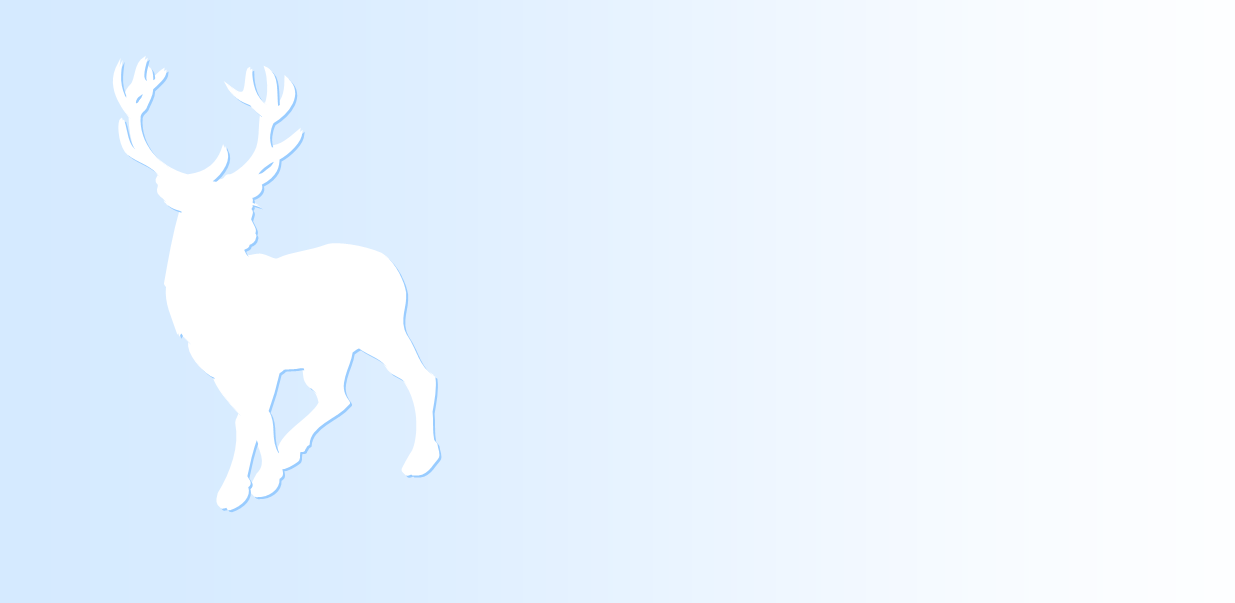 ДОКЛАД«СОСТОЯНИЕ И РАЗВИТИЕ КОНКУРЕНТНОЙ СРЕДЫНА РЫНКАХ ТОВАРОВ, РАБОТ И УСЛУГ ЧУКОТСКОГО АВТОНОМНОГО ОКРУГА В 2019 ГОДУ»г. Анадырь2020 годВведение. Общие сведения о Чукотском автономном округеЧукотский автономный округ входит в состав Дальневосточного федерального округа и находится на северо-востоке России. Вся территория округа входит в Арктическую зону Российской Федерации и относится к районам Крайнего Севера.Географическое положение территории в поясе Крайнего Севера, его отдаленность от других регионов накладывает свои специфические условия на жизнедеятельность и демографическую ситуацию в Чукотском автономном округе. Среди других регионов он отличается этническим составом населения и расселением проживающих на исконных территориях коренных малочисленных народов Севера. В состав Чукотского автономного округа входят 30 муниципальных образований, в том числе 3 муниципальных района и 4 городских округа, 3 городских и 20 сельских поселений. Административный центр – г. Анадырь.По состоянию на 1 января 2020 года по предварительным данным в регионе проживает 50,7 тыс. человек на площади 721,5 тыс. кв. км. Плотность населения составляет 0,07 человека на 1 кв. км.Из 46 населенных пунктов в регионе более 60% населенных пунктов с численностью населения менее 500 человек. Спецификой Чукотского автономного округа является транспортное обеспечение: в регионе отсутствует железнодорожное сообщение. Основными элементами транспортного комплекса Чукотки являются: воздушный, морской, автомобильный транспорт, а также автодорожная сеть. Авиация на Чукотке является единственным видом транспорта круглогодичного действия в связи с низкой обеспеченностью наземными транспортными коммуникациями. В ряде районов воздушный транспорт является безальтернативным средством сообщения как внутри районов, так и в их сообщении с окружным центром.Функционирование морского транспорта ограничено коротким навигационным периодом.Раздел 1. Сведения о внедрении стандарта развития конкуренции в Чукотском автономном округе1.1. Решение Губернатора Чукотского автономного округа о внедрении Стандарта развития конкуренции в субъектах Российской Федерации В рамках реализации пункта 7 и подпункта «в» пункта 8 Указа Президента Российской Федерации от 21 декабря 2017 г. № 618 «Об основных направлениях государственной политики по развитию конкуренции», в соответствии с Распоряжением Правительства Российской Федерации от 17 апреля 2019 года № 768-р «Стандарт развития конкуренции в субъектах Российской Федерации» в 2019 году Чукотский автономный округ продолжил работу по развитию конкуренции на территории округа, которая осуществлялась в соответствии с Распоряжением Губернатора Чукотского автономного округа от 25 сентября 2015 года №180-рг (в ред. Распоряжения Губернатора Чукотского автономного округа от 07.10.2019 № 285-рг) «О внедрении на территории Чукотского автономного округа «Стандарта развития конкуренции в субъектах Российской Федерации».Данное распоряжение размещено на официальном сайте Чукотского автономного округа по интернет-ссылке: http://chaogov.ru/vlast/organy-vlasti/depfin/standart-razvitiya-konkurentsii-v-subektakh-rossiyskoy-federatsii.php, а также на Инвестиционном портале Чукотского автономного округа: https://invest-chukotka.ru/konkurencziya/sovet-po-konkurenczii.1.2. Информация о реализации проектного подхода при внедрении Стандарта развития конкуренции в субъектах Российской Федерации (далее - Стандарт)В Чукотском автономном округе проектный подход при внедрении Стандарта не применяется.1.3. Сведения об источниках финансовых средств, используемых для достижения целей СтандартаВ 2019 году на поддержку предпринимательства из регионального и федерального бюджетов было направлено свыше 300 млн. рублей. Из них 211 млн. рублей получены из федерального бюджета в рамках национального проекта «МСП и поддержка индивидуальной предпринимательской инициативы» - сумма беспрецендентная  для Чукотки (с 2014 по 2018 год в совокупности регион из федерального бюджета получил в 2 раза меньше). При этом с 2018 года федеральная помощь предоставляется только на «возвратные» меры поддержки для бизнеса - развитие организаций инфраструктуры, за исключением блока сельского хозяйства, где предусмотрены «прямые» субсидии субъектам МСП. В рамках нацпроекта округ в прошлом году получил 108 млн. рублей из федерального бюджета на докапитализацию региональной гарантийной организации, что позволило в три раза увеличить максимальную сумму поручительства, которую может получить субъект МСП – теперь это 15 млн. рублей против 5 млн. рублей в 2018 году. За прошедший год выдано 17 поручительств на сумму 131,2 млн. рублей - рост в сравнении с 2018 годом в 2 и 5 раз соответственно.В октябре 2019 года создана первая государственная региональная микрофинансовая организация – Автономная некоммерческая организация «Микрокредитная компания Чукотского автономного округа». Запуск нового института поддержки позволит решить вопросы доступности заемных ресурсов для начинающих предпринимателей, а также расширить возможности получения финансово-кредитной поддержки действующим бизнесом. На формирование фонда микрофинансирования, предназначенного для выдачи льготных микрозаймов субъектам МСП, направлено 55 млн. рублей (из них 51 млн. рублей – средства федерального бюджета в рамках нацпроекта). Предоставление первых займов, с учетом полученной в декабре 2019 года регистрации в Банке России, планируется в ближайшее время. Правительство округа за счет окружных средств осуществляет «прямую» финансовую поддержку субъектов малого и среднего предпринимательства. Расширяются направления финансовой поддержки (в 2019 году введено новое направление  - возмещение части  затрат, связанных с доставкой продукции собственного производства по территории региона), с учетом предложений бизнеса модернизируются введенные ранее (увеличен размер компенсации по уплате процентов на осуществление «северного завоза» - теперь это 3/4 ключевой ставки Банка России, максимальный размер гранта для начинающих с текущего года составит 750 тыс. рублей). Среди других достижений в сфере малого и среднего предпринимательства 2019 года – итоги реализации программы льготного кредитования «8,5%». За прошедший год субъектами МСП региона заключено 12 кредитных договоров на получение заемных средств по льготной ставке на сумму 333,1 млн. рублей (по аналогичной программе льготного кредитования, действовавшей в 2018 году, в округе был выдан 1 кредит на сумму 75,0 млн. рублей).В рамках поддержки сельскохозяйственной кооперации и малых форм хозяйствования в 2019 году было направлено за счет всех источников финансирования 15,4 млн. рублей, что в 3 раза больше чем в 2018 году, из них 8% пришлось на собственные средства. Реализовывались мероприятия направленные на «Поддержку малых форм хозяйствования», гранты крестьянским (фермерским) хозяйствам на реализацию проектов «Агростартап».Также в целях развития, поддержки частного сектора в сфере жилищно-коммунального хозяйства реализуется Государственная программа «Развитие жилищно-коммунального хозяйства и водохозяйственного комплекса Чукотского автономного округа». 1.4. Информация об учете результатов работы органов исполнительной власти Чукотского автономного округа и органов местного самоуправления по внедрению Стандарта и реализации плана мероприятий («дорожной карты») по содействию развитию конкуренции при принятии решений о поощрении руководителей органов исполнительной власти Чукотского автономного округа и органов местного самоуправления Учет результатов работы органов местного самоуправления по внедрению Стандарта и реализации мероприятий «дорожной карты» по содействию развитию конкуренции при принятии решений о поощрении руководителей органов местного самоуправления реализуется в автономном округе через систему мотивации органов местного самоуправления к эффективной работе по содействию развитию конкуренции.26 декабря 2018 года распоряжением Губернатора Чукотского автономного округа № 383-рг утвержден Порядок формирования рейтинга и поощрения органов местного самоуправления муниципальных образований Чукотского автономного округа в части их деятельности по содействию развитию конкуренции. Распоряжением утверждены показатели рейтинга органов местного самоуправления муниципальных образований Чукотского автономного округа в части их деятельности по содействию развитию конкуренции.Победителям рейтинга предусмотрено поощрение в виде благодарности Губернатора Чукотского автономного округа, а также могут предоставляться  межбюджетные трансферты из окружного бюджета за достижение хороших результатов. В целях повышения эффективности деятельности в системе исполнительной власти Чукотского автономного округа, направленной на достижение стратегических целей социально-экономического развития региона, в настоящее время в округе разрабатывается правовой акт по материальному стимулированию гражданских служащих государственных органов исполнительной власти округа. Данным актом планируется внедрение ключевых показателей эффективности деятельности органов исполнительной власти региона, которые будут содержать, в том числе и показатели по развитию конкуренции в Чукотском автономном округе. 1.5. Информация об определенных в органах исполнительной власти Чукотского автономного округа должностных лиц с правом принятия управленческих решений, ответственных за координацию вопросов содействия развитию конкуренцииКоординацию деятельности на 33 товарных рынках, определенных для содействия развитию конкуренции в автономном округе, осуществляют 9 исполнительных органов государственной власти, в которых определены должностные лица с правом принятия управленческих решений, занимающих должности не ниже заместителя руководителя, ответственных за координацию вопросов содействия развитию конкуренции, а также структурных подразделений, ответственных за разработку и реализацию «дорожной карты» в подведомственной сфере деятельности с внесением соответствующих обязанностей в должностные регламенты и положения о структурных подразделениях.Раздел 2. Сведения о реализации составляющих Стандарта.2.1. Сведения о заключенных соглашениях (меморандумах) по внедрению Стандарта между органами исполнительной власти субъекта Российской Федерации и органами местного самоуправления (далее - соглашения)В состав Чукотского автономного округа входят 30 муниципальных образований, в том числе 3 муниципальных района и 4 городских округа, 3 городских и 20 сельских поселений.Большинство муниципальных образований, входящих в состав трех муниципальных районов, крайне малочисленны.  Учитывая данную специфику, 30 декабря 2015 года Департаментом финансов, экономики и имущественных отношений Чукотского автономного округа, являющимся уполномоченным органом в регионе по внедрению Стандарта, в лице начальника Департамента с администрациями всех 7 муниципальных районов и городских округов Чукотского автономного округа, в лице глав администраций были заключены соглашения о взаимодействии в целях внедрения стандарта развития конкуренции в Чукотском автономном округе. В 2019 году, в связи с принятием новой версии Стандарта, со всеми муниципальными районами и городскими округами региона были заключены дополнительные соглашения. Соглашения (дополнительные соглашения) размещены на официальном сайте Чукотского автономного округа по интернет-ссылке: http://chaogov.ru/vlast/organy-vlasti/depfin/standart-razvitiya-konkurentsii-v-subektakh-rossiyskoy-federatsii.php, а также на Инвестиционном портале Чукотского автономного округа: https://invest-chukotka.ru/konkurencziya/sovet-po-konkurenczii.2.2. Определение органа исполнительной власти субъекта Российской Федерации, уполномоченного содействовать развитию конкуренции в субъекте Российской Федерации в соответствии со Стандартом (далее – уполномоченный орган)Распоряжением Губернатора Чукотского автономного округа 25 сентября 2015 года № 180-рг уполномоченным органом исполнительной власти Чукотского автономного округа по содействию развитию конкуренции в Чукотском автономном округе определен Департамент финансов, экономики и имущественных отношений Чукотского автономного округа. Должностным лицом уполномоченного органа, ответственным за координацию вопросов содействия развития конкуренции в округе является первый заместитель Губернатора – Председателя Правительства, начальник Департамента финансов, экономики и имущественных отношений Чукотского автономного округа Калинова Алеся Андреевна, структурное подразделение – Управление экономики. Приказом Департамента финансов, экономики и имущественных отношений Чукотского автономного округа от 04 марта 2019 года №39 утверждено, в том числе, положение об Управлении экономики Департамента финансов, экономики и имущественных отношений Чукотского автономного округа.Постановлением Правительства Чукотского автономного округа от 25 декабря 2018 года № 439 «Об утверждении структуры, предельной штатной численности и Положения о Департаменте финансов, экономики и имущественных отношений Чукотского автономного округа» определен приоритет целей и задач по развитию конкуренции на товарных рынках в установленной сфере деятельности, а также за Управлением экономики непосредственно закреплена реализация государственной политики по развитию конкуренции; координация работы по внедрению стандарта развития конкуренции в Чукотском автономном округе; координация деятельности органов исполнительной власти Чукотского автономного округа, направленной на содействие развитию конкуренции в Чукотском автономном округе (http://chaogov.ru/vlast/organy-vlasti/depfin/).2.2.1. Сведения о проведенных в отчетном периоде в Чукотском автономном округе обучающих мероприятиях и тренингах для органов местного самоуправления по вопросам содействия развитию конкуренции1) 29 мая 2019 года Управлением Федеральной антимонопольной службы по Чукотскому автономному округу совместно с уполномоченным органом -Департаментом финансов, экономики и имущественных отношений Чукотского автономного округа было проведено совещание по вопросу основных положений Стандарта развития конкуренции в субъектах Российской Федерации. На заседании присутствовали три представителя органов местного самоуправления городского округа Анадырь и Анадырского района. Для Администраций районов и городских округов, с которыми по техническим причинам не смогли организовать видеоконференцсвязь, материалы совещания, а также другие методические материалы, разъяснения были направлены по электронной почте. (анонс размещен по адресу: https://chukotka.fas.gov.ru/news/7761).2) В целях повышения уровня знаний и практических навыков в сфере закупок государственных и муниципальных заказчиков округа Государственным казённым учреждением «Управление государственных закупок Чукотского автономного округа» в 2019 году были инициированы, подготовлены и проведены следующие мероприятия:12 апреля было проведено мероприятие, на котором обсуждались глобальные изменения, ожидающие Закон № 44-ФЗ во втором полугодии 2019 года.Мероприятие прошло в формате круглого стола с непосредственным присутствием заказчиков окружного уровня и муниципальных заказчиков Анадырского муниципального района и городского округа Анадырь, а также в режиме видеоконференции для остальных муниципальных районов и городских округов Чукотского автономного округа. Всего в очной части мероприятия приняли участие порядка 30 человек, и около 20 человек участвовали в мероприятии посредством видеоконференции. На мероприятии были озвучены два крупных пакета поправок, уже внесенных в Закон № 44-ФЗ и вступающих в силу с 1 июля, касающихся обеспечения заявок на участие в закупках и обеспечения исполнения контрактов, а также правил контроля за государственными и муниципальными закупками и порядка обжалования таких закупок.  На мероприятии также были озвучены планируемые изменения в рамках цифровизации, которые ожидают контрактную систему в недалеком будущем, заявленные представителям Минфина России, ФАС России и Федерального казначейства на состоявшемся XV Всероссийском Форуме - выставке «ГОСЗАКАЗ», который проводился 3 – 5 апреля 2019 года в Москве.3 сентября было проведено мероприятие, на котором обсуждались объемные блоки изменений Федерального закона от 05.04.2013 № 44-ФЗ, вступившие в силу в июле 2019 года.Мероприятие прошло в формате круглого стола с непосредственным присутствием заказчиков окружного уровня и муниципальных заказчиков Анадырского муниципального района и городского округа Анадырь, а также в режиме видео-конференц-связи для остальных муниципальных районов и городских округов Чукотского автономного округа. Всего в очной части мероприятия приняли участие порядка 30 человек, и около 20 человек участвовали в мероприятии посредством видео-конференц-связи. На мероприятии были озвучены два крупных пакета поправок, уже внесенных в Закон № 44-ФЗ и вступивших в силу с 1 июля, касающихся, в частности, изменений по способам закупки, обеспечения заявок на участие в закупках и обеспечения исполнения контрактов, а также норм об обеспечении гарантийных обязательств.  19 ноября было проведено мероприятие, на котором обсуждались последние изменения, внесенные в Закон № 44-ФЗ и в подзаконные нормативные акты. Данное мероприятие проводилось по результатам посещения и по материалам XIV Всероссийской практической конференции – семинара «Государственные и муниципальные закупки – 2019», проведенной Институтом государственных и регламентированных закупок, конкурентной политики и антикоррупционных технологий (далее – Институт госзакупок) 30.10.- 01.11.2019 г. в г. Москва.Мероприятие прошло в формате круглого стола с непосредственным присутствием заказчиков окружного уровня и муниципальных заказчиков Анадырского муниципального района и городского округа Анадырь, а также в режиме видео-конференц-связи для остальных муниципальных районов и городских округов Чукотского автономного округа. Всего в очной части мероприятия приняли участие порядка 40 человек, и около 20 человек участвовали в мероприятии посредством видео-конференц-связи. К обсуждению были предложены следующие темы: заключение контракта со 2-м участником при расторжении контракта с победителем;  применение каталога товаров, работ, услуг; обновленные требования к плану-графику на 2020 год; обеспечение гарантийных обязательств: 5 основных проблем применения; сложности закупок лекарственных препаратов и медицинских изделий (порядок обоснования НМЦК); основные проблемы при заключении и исполнении контракта на строительные работы; тенденции контроля и развитие ЕИС.3) В 2019 году (28 января, 16 апреля, 21 ноября) проведено 3 конференции с участием всех муниципальных районов и городских округов в режиме видеоконференцсвязи «Открытые встречи ГЖИ, с участием общественного Совета по проблемам жилищно-коммунального хозяйства при Правительстве Чукотского автономного округа, представителей управляющих организаций, муниципальных жилищных инспекторов Чукотского автономного округа», в рамках которых были рассмотрены следующие вопросы: проведение сезонных осмотров МКД; ведение, заполнение журналов результата осмотров МКД, строительных конструкций и инженерного оборудования; рассмотрение обращений граждан; грубые нарушения лицензионных требований; реализация обновленной деятельности АДС; информационное наполнение сайтов управляющих организаций; готовность управляющих организаций к сезонному осмотру МКД; реформа системы обращения с твердыми коммунальными отходами; лицензионные требования, аттестация должностных лиц. 2.2.2. Формирование рейтинга муниципальных образований по содействию развитию конкуренции и обеспечению условий для формирования благоприятного инвестиционного климата, предусматривающего систему поощрения26 декабря 2018 года распоряжением Губернатора Чукотского автономного округа № 383-рг утвержден Порядок формирования рейтинга и поощрения органов местного самоуправления муниципальных образований Чукотского автономного округа в части их деятельности по содействию развитию конкуренции. Также распоряжением утверждены показатели рейтинга органов местного самоуправления муниципальных образований Чукотского автономного округа в части их деятельности по содействию развитию конкуренции.Данное распоряжение размещено на официальном сайте Чукотского автономного округа по интернет-ссылке: http://chaogov.ru/vlast/organy-vlasti/depfin/standart-razvitiya-konkurentsii-v-subektakh-rossiyskoy-federatsii.php. Формирование рейтинга муниципальных образований Чукотского автономного округа по содействию развитию конкуренции за 2019 год будет осуществлен в срок до 1 апреля 2020 года.2.2.3. Формирование коллегиального органа при высшем должностном лице субъекта Российской Федерации по вопросам содействия развитию конкуренцииВ целях формирования постоянно действующего совещательного органа при Губернаторе Чукотского автономного округа по вопросам содействия развитию конкуренции Постановлением Губернатора Чукотского автономного округа от 20 октября 2015 года № 91 Совет по улучшению инвестиционного климата Чукотского автономного округа преобразован в Совет по улучшению инвестиционного климата и развитию конкуренции в Чукотском автономном округе (далее – Совет) (http://chaogov.ru/vlast/organy-vlasti/depfin/standart-razvitiya-konkurentsii-v-subektakh-rossiyskoy-federatsii.php, а также на Инвестиционном портале Чукотского автономного округа: https://invest-chukotka.ru/konkurencziya/sovet-po-konkurenczii).В соответствии с указанным постановлением основной целью Совета в сфере развития конкуренции является содействие развитию конкуренции на территории Чукотского автономного округа в рамках внедрения Стандарта.Совет возглавляет Губернатор Чукотского автономного округа. В состав Совета также входят: В отчетном периоде проведено 8 заседаний Совета:Протокол № 30 от 15.03.2019Протокол № 31 от 15.05.2019Протокол № 32 от 16.07.2019  Протокол № 33 от 16.09.2019  Протокол № 34 от 11.05.2019Протокол № 35 от 30.12.2019  Протокол № 36 от 12.02.2020Протокол № 37 от 06.03.2020Состав, положение о Совете, а также протоколы заседаний размещаются на официальном сайте Чукотского автономного округа в информационно-коммуникационной сети Интернет в разделе «Стандарт развития конкуренции в субъектах Российской Федерации» (http://chaogov.ru/vlast/organy-vlasti/depfin/standart-razvitiya-konkurentsii-v-subektakh-rossiyskoy-federatsii.php, а также на Инвестиционном портале Чукотского автономного округа: https://invest-chukotka.ru/konkurencziya/sovet-po-konkurenczii; https://invest-chukotka.ru/investoru/investiczionnyij-sovet).2.3. Результаты ежегодного мониторинга состояния и развития конкуренции на товарных рынках Чукотского автономного округа 2.3.1. Результаты анализа ситуации на товарных рынках для содействия развития конкуренции в Чукотском автономном округе 2.3.1.1. Рынок услуг розничной торговли лекарственными препаратами, медицинскими изделиями и сопутствующими товарами Розничный сегмент фармацевтического рынка Чукотского автономного округа представлен аптечными организациями различной формы собственности.На территории округа осуществляют деятельность 12 организаций (2 организации государственной и муниципальной форм собственности, и 10 организаций частной формы собственности). Осуществляют деятельность 25 пунктов отпуска (точек розничной торговли), из них 12 с государственным и муниципальным участием (11 аптечных организаций, входящих в состав ООО «Чукотфармация» и 1 аптечная организация ООО «Фармация»), 13 пунктов частной формы собственности. Однако фармацевтический рынок Чукотского автономного округа характеризуется неравномерностью географического расположения аптечных организаций, наличием большого числа аптечных учреждений в городах при их дефиците в районах округа. Средний уровень плотности аптечных точек розничной торговли по округу (на 100 тыс. человек) составляет 50,5.Наиболее развита конкуренция среди аптечных учреждений, расположенных в городском округе Анадырь Чукотского автономного округа - конкурентоспособность обеспечена появлением новых аптечных учреждений. Однако, по-прежнему остается низкой в сельской местности, не только по причине малочисленности населения, транспортной инфраструктуры, высоких тарифов на аренду помещений, коммунальные услуги, транспортные услуги. Департамент здравоохранения Чукотского автономного округа, готов рассматривать предложения от организаций любой формы собственности по участию в реализации розничной торговли и проводит работу, направленную на привлечение таких организаций, с целью обеспечения выбора для населения аптечного учреждения, находящегося в шаговой доступности, с достаточным объемом фармацевтической продукции по ассортименту и цене.При соответствии установленным требованиям они будут включаться в реестр негосударственных аптечных организаций, осуществляющих розничную торговлю фармацевтической продукцией.Перспективы развития конкуренции в сфере розничной торговли на рынке фармацевтической продукции Чукотского автономного округа, с учетом региональной специфики условий для развития конкуренции, всецело связаны с развитием Дальнего Востока, в результате которого предполагается увеличение численности населения Чукотского автономного округа. Проблемы, влияющие на развитие конкуренции в торговой деятельности. Учитывая сложные климатические условия и территориальное положение Чукотки, неравномерность экономического развития населенных пунктов, их транспортной, коммуникационной и иной обеспеченности, труднодоступность и малочисленность национальных сел, зависимость от поставок топлива, сырья, материалов, комплектующих из центральных районов России или других стран, осуществляемых морским путем или авиатранспортом, ситуация на потребительском рынке Чукотского автономного округа является более сложной, чем в центральных районах Российской Федерации. 2.3.1.2. Рынок психолого-педагогического сопровождения детей с ограниченными возможностями здоровьяВ настоящее время кадровый ресурс оказания психолого-педагогической, медицинской и социальной помощи детям, их родителям (законным представителям) сосредоточен в государственных и муниципальных бюджетных образовательных организациях и медицинских учреждениях. Данные организации и учреждения располагают штатными педагогами-психологами, детскими психиатрами и иными специалистами.В сфере образования созданы и функционируют психолого-медико-педагогические консилиумы в образовательных организациях и муниципальные психолого-медико-педагогические комиссии, реализуются программы реабилитации и абилитации детей с ограниченными возможностями здоровья.В сфере социального обслуживания населения функционирует Чукотский социально-реабилитационный центр для несовершеннолетних, в штате которого также имеются педагоги-психологи. В сфере образования Чукотского автономного округа создаются условия для работы организаций частной формы собственности, оказывающих услуги ранней диагностики, социализации и реабилитации детей с ограниченными возможностями здоровья (в возрасте до 3 лет).Для осуществления психолого-педагогического сопровождения детей с ограниченными возможностями здоровья на территории округа в 2022 году планируется открыть региональный центр психолого-педагогической, медицинской и социальной помощи детям, их родителям (законным представителям).Создание регионального центра позволит разнообразить формы оказания психолого-педагогической помощи детям и их родителям (законным представителям), а также вести методическое взаимодействие специалистов центра и работников бюджетных учреждений.2.3.1.3. Рынок услуг по присмотру и уходу за детьми дошкольного возраста (для детей в возрасте от 2 месяцев до 3 лет), альтернативный рынок Дошкольное образование – лицензируемая деятельность. Лицензионные требования влекут за собой высокие издержки, в том числе  в части обязательности реализации Федеральных государственных стандартов дошкольного образования.Действующие дошкольные учреждения в полном объеме удовлетворяют потребность населения и как таковой рынок потенциальных потребителей услуги отсутствует.Передача имущества действующей дошкольной организации для создания частной даже при поддержке окружного бюджета приведет к увеличению стоимости посещения, что создаст неравенство для родителей одного населенного пункта.А отдельное строительство бизнесом здания детского сада в условиях современных требований к данному типу зданий и сверх высокой стоимости строительных работ на территории Чукотского автономного округа делает данный подход нерентабельным.В тоже время имеется потенциал развития услуги по присмотру и уходу за детьми дошкольного возраста, так как, во-первых, это не лицензируемая деятельность, во-вторых, это позволит легализовать действующий рынок данной услуги (она активно реализуется для детей категории от 2 месяцев до 3 лет). Учитывая изложенное, по согласованию с ФАС России, было принято решение о замене рынка дошкольного образования на рынок по присмотру и уходу за детьми дошкольного возраста (для детей в возрасте от 2 месяцев до 3 лет).С 2016 года в сфере образования Чукотского автономного округа создаются условия для работы организаций частной формы собственности, оказывающих услуги по присмотру и уходу за детьми дошкольного возраста (для детей в возрасте от 2 месяцев до 3 лет). В связи со сложившейся тенденцией и с учетом климатических условий, желания родителей отдавать, своих детей в столь раннем возрасте в дошкольные образовательные организации нет. Единственным населенным пунктом, в котором возможна потребность в предоставлении услуги по присмотру и уходу за детьми дошкольного возраста для детей в возрасте до трех лет, является город Анадырь, в котором планируется создать 60 дополнительных мест для детей такой возрастной категории.2.3.1.4. Рынок услуг детского отдыха и оздоровленияВ 2019 году летняя оздоровительная кампания проводилась по схеме, предусматривающей как проведение оздоровительного отдыха детей на территории Чукотки, так и вывоз детей и подростков на отдых в центральные районы страны с более благоприятными климатическими условиями. На территории округа было открыто 42 летних лагеря: 39 лагерей с дневным пребыванием детей на базе общеобразовательных организаций; 2 лагеря на базе организаций дополнительного образования; 1 лагерь с круглосуточным пребываем детей в Билибинском муниципальном районе - «Молодая гвардия».В 2019 году в Чукотском автономном округе лишь 1 социально ориентированная некоммерческая организация занимается вывозом детей за пределы округа в рамках летнего отдыха и оздоровления. При этом доля детей, которым  оказаны услуги отдыха и оздоровления организациями частной формы собственности за счет средств консолидированного бюджета Чукотского АО в общей численности детей, которым в отчетном периоде были оказаны услуги отдыха и оздоровления всеми организациями (всех форм собственности) за счет средств консолидированного бюджета Чукотского АО, составила 10%. 2.3.1.5. Рынок услуг дополнительного образования детейВ 2019 году система дополнительного образования детей Чукотского автономного округа включала:- 14 организаций дополнительного образования детей;- кружки и секции в 41 общеобразовательной организации, а также в 4 профессиональных образовательных организациях. Из 14 организаций дополнительного образования детей Чукотского автономного округа 4 являются многопрофильными и 10 однопрофильными. В сфере дополнительного образования Чукотского автономного округа планируется реализовать ряд проектов по развитию дополнительного образования детей инженерной и иной направленности: детского технопарка «Кванториум», мобильных технопарков «Кванториум», Центра выявления, поддержки и развития способностей и талантов у детей и молодежи, реализующих дополнительные общеобразовательные программы инженерно-технической и естественно-научной направленности, Центров цифрового образования детей и подростков «IT-куб», в том числе и организациями частной формы собственности.В 2019 году в рамках конкурсного отбора на проведение Окружного фестиваля робототехники грант в размере 3,2 млн. рублей получен Усть-Бельской молодежной общественной организацией «Школа инженерного мышления» села Усть-Белая Анадырского муниципального района.2.3.1.6. Рынок услуг профессионального образования по краткосрочным системам подготовки и переподготовки по рабочим специальностям, альтернативный рынок Среднее профессиональное образование - лицензируемая деятельность. Лицензионные требования по каждой специальности влекут за собой высокие издержки.Среднее профессиональное  образование – представлено 4 образовательными организациями, удовлетворяющими потребность трудового рынка округа в среднем профессиональном образовании.Отсутствует рынок постоянных из года в год востребованных профессий, а каждая новая профессия требует нового исполнения лицензионных требований по оснащенности и кадрам. Количество выпускников школ округа не сможет обеспечить достаточное количество студентов для частной организации среднего профобразования, чтобы покрыть его расходы, либо стоимость обучения будет неконкурентоспособной (среднегодовой показатель выпускников 9-х классов за 7 лет составляет 670 человек, из них 430 далее продолжают обучение в системе общего образования; среднегодовой показатель выпускников 11-х классов за 7 лет составляет 400 человек, из них продолжает обучение по программам среднего профобразования не более 100). Также необходимо учитывать, что в округе структура профессионального образования представлена 1 учреждением на 2 муниципальных района (городских округа), что не позволяет осуществить передачу имущества для создания частной организации.Одновременно необходимо учитывать, что на территории округа в негосударственном секторе реализуется подготовка по программам «профессиональное обучение». Так как профессиональное обучение, хоть и лицензируемая деятельность, но из-за краткосрочной системы подготовки и переподготовки по рабочим специальностям востребована реальным сектором экономики, который, имея необходимое производственное оборудование, успешно исполняет на нем лицензионные требования к учебному оборудованию. В настоящее время на территории Чукотского автономного округа услуги профессионального обучения по краткосрочным системам подготовки и переподготовки по рабочим специальностям осуществляют 4 организации, имеющие лицензию:- Открытое акционерное общество «Рудник Каральвеем»,- Общество с ограниченной ответственностью «Артель старателей «Шахтер»,- Акционерное общество «Чукотская горно-геологическая компания»,- Частное образовательное учреждение «Центр специальной подготовки «Беркут». Таким образом, по согласованию с ФАС России, было принято решение заменить рынок услуг среднего профессионального образования на рынок услуг профессионального образования по краткосрочным системам подготовки и переподготовки по рабочим специальностям.В дальнейшем планируется создание центров опережающей профессиональной подготовки из расчета по 1 при каждой профессиональной образовательной организации.2.3.1.7. Рынок социальных услуг Система социального обслуживания до декабря 2019 года была представлена тремя государственными организациями социального обслуживания, подведомственными Департаменту социальной политики Чукотского автономного округа.В декабре 2019 года в Реестр поставщиков социальных услуг в Чукотском автономном округе включена одна социально ориентированная некоммерческая организация (далее – СОНКО), заявившаяся на оказание в полустационарной форме следующих услуг:1) социально-педагогических:- формирование позитивных интересов (в том числе в сфере досуга);- организация досуга (праздники, экскурсии и другие культурные мероприятия);- организация помощи родителям и иным законным представителям детей-инвалидов, воспитываемых дома, в обучении таких детей навыкам самообслуживания, общения, направленным на развитие личности.2) услуг в целях повышения коммуникативного потенциала получателей социальных услуг, имеющих ограничения жизнедеятельности, в том числе детей-инвалидов:- проведение социально-реабилитационных мероприятий в сфере социального обслуживания (социокультурная реабилитация и абилитация, в том числе: консультирование и обучение навыкам проведения досуга, отдыха, формирование культурно-прикладных навыков и интересов; создание условий для полноценного участия в досуговых культурно-массовых мероприятиях и социокультурной деятельности);- оказание помощи в обучении навыкам компьютерной грамотности.Административных, экономических и иных барьеров, затрудняющих предпринимательскую деятельность на рынке социальных услуг, не имеется.В соответствии с Постановлением Правительства Чукотского автономного округа от 6 октября 2014 года № 461 через средства массовой информации, включая информационно-телекоммуникационную сеть «Интернет», до физических и юридических лиц доводится информация о социальном обслуживании, утвержденном перечне социальных услуг, реестре поставщиков социальных услуг и др. На официальном сайте Чукотского автономного округа (Чукотка.рф) сформирован раздел «Социально ориентированные некоммерческие организации Чукотского автономного округа», в котором размещены необходимые методические и правовые материалы, информация о конкурсах на предоставление грантовой поддержки, сведения о региональных программах поддержки СОНКО, а также реестр СОНКО. Информация регулярно актуализируется.В целях привлечения СОНКО к оказанию услуг в социальной сфере Постановлением Правительства Чукотского автономного округа от 12 декабря 2014 года № 610 утверждено Положение о размере и порядке выплаты компенсации поставщикам социальных услуг, включенным в реестр поставщиков социальных услуг, но не участвующим в выполнении государственного задания (заказа). Вместе с тем, до настоящего времени обращений о выплате компенсаций не поступало.Отметим, что действующие СОНКО на сегодняшний день не в полной мере готовы к системной работе по предоставлению социального обслуживания, поскольку не обладают необходимой инфраструктурой (здания, оборудование, транспорт и т.д.), опытом работы на рынке поставщиков социальных услуг. Уровень кадрового, профессионального потенциала СОНКО недостаточен для оказания услуг на постоянной основе. СОНКО преимущественно охватывают сегмент социальной отрасли, включающий социально-психологическую реабилитацию, консультирование по социальным проблемам, сбор пожертвований, одежды, несложные учебные программы, организацию досуга, повышение коммуникативного потенциала. Деятельность СОНКО по реализации социальных проектов осуществляется, в основном, в рамках реализации мероприятий Государственной программы «Социальная поддержка населения Чукотского автономного округа», утвержденной Постановлением Правительства Чукотского автономного округа от 21 октября 2013 года № 404, путем финансовой поддержки в виде грантов на реализацию проектов, направленных на повышение качества жизни некоторых категорий граждан. В целях создания дополнительных мотиваторов для расширения доступа негосударственного сектора экономики к оказанию социальных услуг и социального обслуживания Распоряжением Правительства Чукотского автономного округа от 6 декабря 2016 года № 498-рп утвержден Комплексный план по обеспечению поэтапного доступа СОНКО, осуществляющих деятельность в социальной сфере, к бюджетным средствам, выделяемым на предоставление социальных услуг населению, в Чукотском автономном округе на 2016-2020 годы.Правительством Чукотского автономного округа изучается и аккумулируется опыт субъектов Российской Федерации по вопросу расширения участия негосударственного сектора экономики в оказании социальных услуг.2.3.1.8.  Рынок ритуальных услуг В настоящее время на территории Чукотского автономного округа деятельность по предоставлению ритуальных услуг осуществляют 11 хозяйствующих субъектов из них 6 субъектов частной формы собственности. Если в 2017 году муниципальным предприятиям принадлежало около 70% рынка, то в настоящее время 51% ритуальных услуг предоставляют частные фирмы. Анализ существующей ситуации на данном рынке показывает, что реализация мероприятий на развитие конкуренции рынка ритуальных услуг дают положительные результаты.Все мероприятия, по содействию развития конкуренции на данном рынке, направлены на увеличение количества субъектов малого и среднего предпринимательства на рынке ритуальных услуг и предусмотрены следующими документами:- План мероприятий («дорожной карты») по содействию развитию конкуренции в Чукотском автономном округе на 2019-2021 годы, утвержденный распоряжением Губернатора Чукотского автономного округа от 31 октября 2019 года № 316-рг (в ред. от 26 декабря 2019 года № 398-рг);- Государственная программа Чукотского автономного округа «Стимулирование экономической активности населения Чукотского автономного округа», утверждена постановлением Правительства Чукотского автономного округа от 21 октября 2013 года № 410;- Размещение на официальных сайтах органов местного самоуправления нормативных правовых актов, регулирующих сферу ритуальных услуг;- Субъектам предпринимательства, осуществляющим (планирующим осуществлять) деятельность на рынке ритуальных услуг в случае необходимости оказывается бесплатная методическая и консультативная поддержка Центром поддержки предпринимателей «Мой бизнес».Основными проблемами данного рынка являются высокие затраты и низкая рентабельность бизнеса в малонаселенных пунктах  (в регионе более 67% населенных пунктов с численностью населения менее 500 человек).2.3.1.9. Рынок жилищного строительства (за исключением Московского фонда реновации жилой застройки и индивидуального жилищного строительства)Согласно Концепции долгосрочного социально-экономического развития Российской Федерации на период до 2020 года (утвержденной распоряжением Правительства Российской Федерации от 17 ноября 2008 года № 1662-р, в редакции от 28 сентября 2018 года № 1151) стратегической целью государственной жилищной политики является обеспечение доступности жилья для всех категорий граждан, а также соответствия объема комфортного жилищного фонда потребностям населения. Реализация этой стратегической цели предполагает, в том числе, решение следующей приоритетной задачи – развитие конкуренции между частными коммерческими и некоммерческими застройщиками и подрядчиками, в том числе путем применения антимонопольных мер.В целях развития рынка в регионе реализуются следующие основные мероприятия:Оптимизация процедур оформления разрешения на строительство, снижение административной нагрузки на застройщиковАктуализация документов территориального планирования и градостроительного зонированияИнформационное обеспечение участников рынка жилищного строительства актуальной информацией о порядке и условиях получения услуг в градостроительной сфереРынок строительства жилья на территории Чукотского автономного округа представлен 6-ю организациями частной формой собственности.В 2018 году в округе действовало 4 хозяйствующих субъекта, осуществляющих деятельность на рассматриваемом рынке.Ежегодно в регионе осуществляется ввод жилья в размере не более 2,5 тыс. м2.Основным барьером входа на рынок является высокая себестоимость строительства одного квадратного метра в новостройках, складывающаяся из следующих факторов: - отсутствие базы местных строительных материалов;- сложная сезонная и дорогая схема доставки грузов;- сложная и дорогостоящая схема перебазировки строительных машин и механизмов до строительной площадки и обратно к строительной базе;- отсутствие специалистов строительных профессий, в связи с чем возникающие затраты подрядных организаций на организацию перемещения и размещения работников вахтовым методом.В целях улучшения предпринимательского климата в сфере строительства в Чукотском автономном округе в 2019 году внесены изменения в Административный регламент «Организация и проведение государственной экспертизы проектной документации и результатов инженерных изысканий»; государственная услуга «Организация и проведение государственной экспертизы проектной документации и результатов инженерных изысканий» оказывается в электронном виде; разработаны модельные административные регламенты предоставления муниципальных услуг «Выдача градостроительных планов земельных участков», «Получение разрешения на строительство»; административные регламенты предоставления муниципальных услуг Администрациями муниципальных образований приводятся в соответствие с модельными. 2.3.1.10. Рынок строительства объектов капитального строительства, за исключением жилищного и дорожного строительстваСтроительный комплекс в экономике Чукотского автономного округа не является доминирующим, однако, влияет на развитие социальной сферы.Строительство большей части объектов капитального строительства финансируется за счет средств окружного или федерального бюджетов. В 2019 году в Чукотском автономном округе осуществляло деятельность 3 хозяйствующих субъекта частной формы собственности. Основной проблемой развития конкуренции на данном рынке, так же как и на рынке жилищного строительства, является высокая себестоимость строительства, складывающаяся из следующих факторов: - отсутствие базы местных строительных материалов;- сложная сезонная и дорогая схема доставки грузов;- сложная и дорогостоящая схема перебазировки строительных машин и механизмов до строительной площадки и обратно к строительной базе;- отсутствие специалистов строительных профессий, в связи с чем возникающие затраты подрядных организаций на организацию перемещения и размещения работников вахтовым методом.В 2019 году во всех муниципальных образованиях утверждены административные регламенты предоставления государственных (муниципальных) услуг по выдаче градостроительного плана земельного участка, разрешения на строительство и разрешения на ввод объекта в эксплуатацию и размещены на сайтах муниципальных образований.2.3.1.11. Рынок дорожной деятельности (за исключением проектирования)В настоящее время протяженность автомобильных дорог общего пользования регионального или межмуниципального значения Чукотского автономного округа (далее - автомобильные дороги) составляет 3 007,9 км, в том числе с твердым покрытием – 542,5 км. Протяженность автозимников составляет 2465,4 км.В последние годы наблюдается положительная тенденция сокращения протяжённости зимних автомобильных дорог в связи с вводом в эксплуатацию автомобильных дорог с твёрдым покрытием.Доля автомобильных дорог, соответствующих нормативным требованиям, составляет 63,3% от их общей протяженности.Общее количество мостов, расположенных на автомобильных дорогах, составляет 85 штук/ 3466,3 п.м, из них находится в нормативном состоянии 27 мостовых сооружений, что составляет 31,8% от общего количества мостовых переходов.В Чукотском автономном округе разработана и утверждена Постановлением Правительства Чукотского автономного округа от 21 октября 2013 года № 405 государственная программа Чукотского автономного округа «Развитие транспортной инфраструктуры Чукотского автономного округа» (далее - государственная программа).Государственной программой предусмотрены мероприятия по строительству, реконструкции, капитальному ремонту, ремонту и содержанию автомобильных дорог, в том числе мостов, находящихся в неудовлетворительном, предаварийном и аварийном состоянии. К особенностям региональной дорожной сети Чукотского автономного округа относится:- преобладание в общей протяженности автодорог зимников и зимников с продленным сроком эксплуатации;- отсутствие межмуниципального автотранспортного сообщения;- отсутствие автодорожного выхода в соседние субъекты Российской Федерации.В регионе отсутствуют специализированные организации, которые способны выполнять работы по строительству, реконструкции, капитальному ремонту и содержанию автомобильных дорог и мостовых сооружений одновременно, является одной из проблем в дорожной деятельности на территории Чукотского автономного округа. Привлекаются организации из других регионов. В целях создания автотранспортного сообщения между муниципальными образованиями округа, обеспечения выхода в соседние субъекты Российской Федерации на территории округа с 2011 года ведется строительство автодороги «Колыма-Омсукчан-Омолон-Анадырь». За 2011 – 2019 годы введено в эксплуатацию 146,5 км. Ввиду отсутствия на территории округа специализированных организаций строительство дороги осуществляется подрядной организацией частной формы собственности ООО «Спецстроймонтаж», зарегистрированной не на территории Чукотского автономного округа.В 2019 году это единственный объект на рынке дорожной деятельности. Содержание автомобильных дорог осуществляется подрядными организациями в основном частной формы собственности.Основным условием для допуска на рынок является наличие развитой производственной базы, позволяющей проводить требуемые виды работ для дорожной сети (дорожная техника, наличие оборотных финансовых средств для закупки материалов, допуск к нерудным строительным материалам, наличие специалистов, налаженное оборудование). Основные крупные дорожные организации относятся к частной форме собственности. Ввиду отсутствия развитой опорной сети автомобильных дорог, транспортного сообщения между населенными пунктами региона главной проблемой развития конкуренции является отсутствие у данных подрядчиков возможности осуществлять свою деятельности в различных районах округа. Как правило, дорожные предприятия, осуществляющие свою деятельность в определенном муниципальном районе, не могут участвовать в конкурсных процедурах по содержанию региональных автомобильных дорог другого муниципального района (ввиду невозможности  доставки необходимой техники, отсутствия специалистов и др.).Таким образом, можно сделать вывод, что на рассматриваемом региональном рынке дорожной деятельности присутствуют транспортные и географические барьеры, которые являются труднопреодолимыми.Также существует ряд других проблем, решение которых должно способствовать развитию рынка дорожной деятельности (за исключением проектирования):- высокая стоимость дорожных работ;- запрет на добычу песка в водоохранных зонах.Совершенствование технологий дорожных работ, применение новых технологий и материалов в дорожном строительстве позволят улучшить ситуацию в дорожной отрасли.2.3.1.12. Рынок архитектурно-строительного проектированияРынок архитектурно-строительного проектирования обеспечивает потребность организаций строительства в проектных работах. В 2019 году в Чукотском автономном округе зарегистрировано 4 хозяйствующих субъекта,  из них 3 субъекта частной формы собственности, оказывающих услуги в отрасли архитектурно-строительного проектирования. Его деятельность нацелена на создание архитектурного объекта: здания, сооружения, комплекса зданий или сооружений, их интерьера, объектов благоустройства, ландшафтного или садово-паркового искусства.Существует ряд проблем, решение которых должно способствовать развитию рынка архитектурно-строительного проектирования:- недостаточная подготовка кадров, в том числе низкая квалификация застройщиков и заказчиков;- низкое качество инженерных изысканий и оформления их результатов;- отсутствие качественного отечественного программного обеспечения для выполнения проектных работ;- использование устаревших программных комплексов для осуществления проектных работ;- отсутствие единых стандартов, определяющих основные стандарты и правила проектирования с применением технологии информационного моделирования объекта (BIM-проектирование).2.3.1.13. Рынок кадастровых и землеустроительных работСогласно сведениям, указанным в  реестре кадастровых инженеров, по состоянию на 1 января 2020 года в Чукотском автономном округе  зарегистрировано 9 кадастровых инженеров, из которых 6 кадастровых инженеров в 2019 году не осуществляли деятельность на территории округа, 1 - состоит в штате Анадырского филиала Акционерного общества «Ростехинвентаризация-Федеральное БТИ» и 3 - в Муниципальном предприятии городского округа Анадырь «Градпроект». При этом основной объём кадастровых и землеустроительных работ на территории Чукотского автономного округа выполняются негосударственными организациями и кадастровыми инженерами - индивидуальными предпринимателями, зарегистрированными вне территории округа.Формирование официальной статистики об общем объёме выручки на рынке кадастровых и землеустроительных работ в границах субъекта Российской Федерации Федеральным планом статистических работ не предусмотрено.Принимая во внимание указанные обстоятельства, определить реальный объём (долю) выручки хозяйствующих субъектов на товарном рынке кадастровых и землеустроительных работ в Чукотском автономном округа не предоставляется возможным.Административными барьерами входа организаций и индивидуальных предпринимателей на рынок кадастровых и землеустроительных работ является сложность получения квалификационного аттестата кадастрового инженера, необходимость вступления в саморегулируемую организацию кадастровых инженеров и высокий уровень конкуренции. Экономическим барьером входа на данный рынок являются необходимость наличия первоначального капитала.2.3.1.14.  Рынок вылова водных биоресурсовВ 2019 году наблюдалось активное развитие рыбной отрасли, добычу лососевых видов рыб в 2019 году вели 15 частных рыбодобывающих предприятия, из них 8 участвовали впервые, и два крупных государственных предприятия - ОАО  «Чукотрыбпромхоз» и ГП ЧАО «Чукотоптторг». Показатели финансово-хозяйственной деятельности предприятий рыбохозяйственного комплекса по добыче (вылову) всех видов квот выросли на 40,6% и составили 20,7 тыс. тонн, в том числе лососевые виды рыб на 87,7% и составило 5,3 тыс. тонн. Реализуемый на сегодня Правительством Чукотского автономного округа комплекс мер господдержки предпринимательства позволяет подстраховать инвестиционные инициативы малого бизнеса. Резиденты особой экономической зоны могут по сниженным ставкам использовать земельные участки, а статус резидента ТОР «Чукотка» или Свободного порта Владивосток позволяет снизить расходы за счёт налоговых льгот.Предоставление государственной поддержки начинающим субъектам малого предпринимательства дает возможность успешно осваивать данный рынок.2.3.1.15. Рынок переработки водных биоресурсовВ округе основную долю переработки рыбной продукции осуществляют два крупных предприятия - ОАО «Чукотрыбпромхоз» и ГП ЧАО «Чукотоптторг» и 8 предприятий малого предпринимательства. По итогам 2019 года наблюдается рост объемов на этом рынке частного бизнеса.Территориальные и природно-климатические особенности региона определяют цену на выпускаемую в округе продукцию выше, чем на продукцию из других районов Дальнего Востока, невысокая прибыль и, как следствие, отсутствие достаточных оборотных средств, сдерживают развитие береговых предприятий перерабатывающей промышленности. По данным ФНС России в данной отрасли зарегистрировано 14 хозяйствующих субъектов малого и среднего предпринимательства, из них 4 субъекта зарегистрировано в 2019 году.Субсидирование части затрат субъектов малого и среднего предпринимательства, связанных с приобретением оборудования в целях создания и (или) развития, и (или) модернизации производства товаров, оказания услуг, в целях возмещения субъектам малого и среднего предпринимательства части затрат по приобретению оборудования и обновления материально-технической базы субъектов малого и среднего предпринимательства позволяют малому бизнесу осваивать рынок переработки водных биоресурсов.Благодаря Государственной программе «Стимулирование экономической активности населения Чукотского автономного округа» предприятие ООО «Аквамарин» в 2019 году установил новый автономный простой в эксплуатации рыбоперерабатывающий комплекс, который можно быстро возвести в непростых условиях Крайнего Севера. Завод, состоящий из восьми модулей-контейнеров, позволил выпускать до 50 тонн готовой продукции в сутки: 44 тонны рыбы и 6 тонн икры. При этом инженеры заложили в проект возможность в будущем нарастить мощности производства в случае необходимости. Для этого в базовой комплектации завод был оснащен линиями по переработке на основе пазового конвейера («пакетами»), рассчитанными на 120 тонн сырца в сутки.ООО «Аквамарин» в 2020 году планирует расширение производства и к уже имеющимся модулям будут пристроены модули из сэндвич-панелей. В новых блоках будет осуществляться воздушная заморозка штучной продукции и филе.Также этот рынок осваивается 9 резидентами ТОР «Чукотка», с созданием 90 новых рабочих мест и заявленными инвестициями в размере 155,9 млн. рублей. Успешно развивается экспорт продукции, в том числе рыбы и ракообразных и этот показатель составил 1 452 тонны или 12,2 млн. долларов, по сравнению с прошлым годом увеличение на 23,4% и 39,5% соответственно. В 2019 году основным экспортером рыбы и ракообразных являлось предприятие ООО «Чукотка».2.3.1.16. Рынок товарной аквакультурыТоварная аквакультура (товарное рыбоводство) на территории Чукотского автономного округа не развита - чукотские популяции лососей подвержены антропогенному влиянию значительно меньше, чем в любом другом регионе Дальнего Востока. На дикие стада и их местообитания воздействия со стороны человека не значительны. Кроме того, в условиях Чукотки, где нет дешевых источников энергии, себестоимость продукции рыборазводных заводов окажется значительно высокой, а увеличение возможного вылова не будет компенсировать затрат даже в малой степени.На данный момент ведутся исследования водных объектов в целях определения приоритетных участков, потенциально пригодных для производства товарной аквакультуры, целесообразости разведения рыбы. 2.3.1.17. Рынок теплоснабжения (производство тепловой энергии)На территории региона деятельность по производству тепловой энергии осуществляют 12 организаций. АО «Чукотэнерго» в городах  Анадырь, Эгвекинот, Певек. Государственное предприятие «Чукоткоммунхоз» в Провиденском городском округе и Анадырском муниципальном районе. МП ЖКХ Билибинского муниципального района, МП «Чаунское районное коммунальное хозяйство», МУП ЖКХ «Иультинское», ООО «Тепло-Рыркайпий» в сельских поселениях муниципальных образований. 6 обществ с ограниченной ответственностью в сельских поселениях Чукотского муниципального района. Доля полезного отпуска тепловой энергии в Чукотском АО частными энергокомпаниями в 2019 году составляла 64%. Значительная доля производства теплового ресурса от частного сектора приходится на АО «Чукотэнерго», 53%.Региональные особенности в виде высокой себестоимости производства тепловой энергии на территории округа, длительный срок окупаемости частных инвестиций и фактический уровень  инфляции, не позволяют экономить текущие расходы и гарантировать получение дохода на вложенный капитал. Конкуренция в сфере теплоснабжения отсутствует, так как в большей степени выполняет социальную функцию. С учетом того, что доля платы населения в экономически обоснованном тарифе на тепловую энергию составляет 11% (по данным 2019 года), значительная часть доходов предприятий обеспечивается за счет бюджетных средств в виде субсидий. Это обязывает предусматривать гарантии и финансирование компенсаций недополученных доходов теплоснабжающим компаниям. Создание стимулирующих механизмов взаимодействия государства и бизнеса потребуют увеличения нагрузки на бюджет округа.  Отсутствие в администрациях муниципальных образований,  сформированных задач по модернизации, реконструкции объектов в сфере теплоснабжения, не позволяет оценить/рассчитать потенциальным инвесторам эффективность вложенных средств.В рамках реализации мероприятий дорожной карты по содействию развитию конкуренции в Чукотском автономном округе необходима постоянная актуализация схем теплоснабжения ОМС, которая повысит качество инвестиционного планирования. В 2018 - 2019 годах органами местного самоуправления была проведена актуализация схем теплоснабжения путем размещения соответствующей информации на официальных сайтах муниципальных образований.Округом поставлена приоритетная задача по модернизации системы коммунальной инфраструктуры, в том числе, путем передачи объектов коммунального хозяйства в концессию.Помимо традиционных источников финансирования мероприятий (за счет средств бюджета субъекта Российской Федерации), по модернизации объектов коммунальной инфраструктуры, округ ведет работу по развитию сферы государственно-частного партнерства, в том числе, путем заключения концессионных соглашений и предварительной работы с потенциальными инвесторами, в рамках  Федерального закона «О концессионных соглашениях».В целях обеспечения системного подхода к вопросам привлечения частных инвестиций в экономику Чукотского автономного округа Распоряжением Губернатора Чукотского автономного округа от 8 июня 2018 года № 166-рг создана Межведомственная рабочая группа по рассмотрению и оценке предложений лиц, выступающих с инициативой заключения концессионных соглашений и утвержден ее персональный состав.Для эффективной работы Межведомственной рабочей группы Постановлением Губернатора Чукотского автономного округа от 23 августа 2018 года № 66 утверждено Положение о Межведомственной рабочей группе по рассмотрению и оценке предложений лиц, выступающих с инициативой заключения концессионных соглашений, содержащее порядок работы Межведомственной рабочей группы и критерии оценки проектов концессионных соглашений. Ведется работа по подготовке проектов концессионных соглашений для передачи объектов коммунальной инфраструктуры, находящихся на территориях сельских поселений Чукотского муниципального района, городского округа Эгвекинот, Анадырского муниципального района, Билибинского муниципального района и сел Провиденского городского округа в концессию потенциальным концессионерам. В рамках ст. 37 Федерального закона от 21 июля 2005 года №115-ФЗ «О концессионных соглашениях» Чукотский автономный округ ведет работу по передаче объектов коммунальной инфраструктуры частным инвесторам, выступающими с инициативой заключения концессионного соглашения.С учетом рассматриваемых проектов концессионных соглашений и предварительных инвестиционных программ, разработанных концессионерами, Чукотский автономный округ ведет работу по установлению долгосрочных   параметров   регулирования   тарифов, определенных в соответствии  с нормативными правовыми актами Российской Федерации в сфере   теплоснабжения, водоснабжения и водоотведения.Между Департаментом промышленной политики Чукотского автономного округа, Государственным предприятием Чукотского автономного округа «Чукоткоммунхоз» и ООО «СтройИнвест-Энергия» 21 сентября 2016 года подписано концессионное соглашение по «Реконструкции, эксплуатации объекта «Ветроэлектростанция с диспетчерским пунктом», находящегося на территории Анадырского муниципального района. Между Правительством Чукотского автономного округа, Администрацией муниципального образования Чукотский муниципальный район и ООО «Тепло-Лорино» подписано концессионное соглашение № 14-18 от 19 февраля 2018 года в отношении объектов теплоснабжения, централизованных систем горячего водоснабжения в селе Лорино Чукотского муниципального района Чукотского автономного округа. Между Правительством Чукотского автономного округа, Администрацией муниципального образования Чукотский муниципальный район и ООО «Тепло-Рыркайпий» подписано концессионное соглашение № 1 от 11 сентября 2018 года в отношении объектов теплоснабжения, централизованных систем горячего водоснабжения в селе Рыркайпий муниципального образования ГО Эгвекинот Чукотского автономного округа. Между Правительством Чукотского автономного округа, Администрацией Анадырского муниципального района и ООО «ЧукотТранс» подписано концессионное соглашение от 19 июля 2019 года в отношении объектов водоотведения в селе Канчалан Анадырского муниципального района Чукотского автономного округа.  2.3.1.18. Рынок услуг по сбору и транспортированию твердых коммунальных отходов      На территории Чукотского автономного округа в год образуется 20,005 тыс. тонн твердых коммунальных отходов. Из них, 72,4%  всего объема (15,9 тыс. тонн), только в шести городских округах и муниципальных районах: город Билибино, городской округ Певек, городской округ Эгвекинот, пгт. Провидения, п. Угольные Копи и с. Лаврентия. По остальным населенным пунктам округа количество образуемых ТКО в год составляет 27,6% (6,06 тыс. тонн).В 2019 году статус регионального оператора получили 10 организаций, при этом 5 из них – предприятия жилищно-коммунального комплекса округа с муниципальной формой собственности, 5 организаций – частной формы собственности.В регионе утверждены единые тарифы на услуги региональных операторов. Установлены дифференцированные тарифы по населенным пунктам округа. Экономически обоснованные тарифы установлены только в городах Анадырь и Билибино. Для остальных населенных пунктов тарифы субсидируются из окружного бюджета (Постановление Правительства Чукотского автономного округа от 29 апреля 2019 года № 246).  Стоит отметить, что территориальное положение Чукотки, неравномерность экономического развития населенных пунктов, их транспортной, коммуникационной и иной обеспеченности, труднодоступность и малочисленность национальных сел делает этот рынок нерентабельным, даже с учетом предоставления субсидии на возмещение региональным операторам недополученных доходов, связанных с предоставлением населению услуги по обращению с ТКО.         Также в регионе существует ряд проблем при выборе земельных участков, выбранных под строительство  полигона ТКО. В Чукотском автономном округе на сегодняшний день построен 1 полигон размещения, переработки и захоронения твердых бытовых отходов для городского округа Анадырь за счет собственных средств инвестора, полигон внесен в государственный реестр объектов размещения отходов (ГРОРО).  Отсутствие инфраструктуры не позволяет региональным операторам по обращению с ТКО, особенно частному предпринимательству, должным образом осуществлять свою деятельность.2.3.1.19. Рынок выполнения работ по благоустройству городской средыВ настоящее время рынок выполнения работ по благоустройству городской среды на территории Чукотского автономного округа является достаточно конкурентным. Все работы проводятся на конкурсной основе.Национальный проект «Жилье и городская среда» включает реализацию федерального проекта «Формирование комфортной городской среды» на период 2019-2024 годы, которым определены основные целевые показатели:- кардинальное повышение комфортности среды обитания, повышение ее индекса качества, сокращение в соответствии с этим индексом количества населенных пунктов с неблагоприятной средой;- создание механизма прямого участия граждан в формировании комфортной городской среды, увеличение доли граждан, принимающих участие в решении вопросов развития и совершенствования среды обитания.В целом предусматривается благоустройство всех общественных территорий, нуждающихся в этом по итогам инвентаризации. Работы по благоустройству объектов осуществляют подрядчики, выбранные по итогам конкурсных процедур в соответствии с законодательством в сфере закупок товаров, работ и услуг. Основными задачами, решение которых позволит обеспечить достаточный уровень развития конкуренции являются:1) Привлечение широкого круга граждан к выбору объектов и территорий, требующих благоустройства;2) Проведение конкурентных закупок, в том числе у субъектов малого предпринимательства, социально ориентированных некоммерческих организаций;3) Анализ рынка благоустройства.В 2019 году в рамках государственной программы «Формирование комфортной городской среды в Чукотском автономном округе» выполнены работы по благоустройству 5 общественных территорий: 2 территории в г. Певек, 2 территории в г. Анадырь и 1 территория в пгт. Беринговский. В рамках заключенных муниципальных контрактов работы выполнялись 4 подрядными организациями частной формы собственности: АООО «ПЛАНУМ (КИПР) ЛИМИТЕД», ИП Волков П.Н., ООО «Северо-восточные теплосети», ООО «Меридиан Удачи» и муниципальными предприятиями, проводящие данные работы .2.3.1.20. Рынок выполнения работ по содержанию и текущему ремонту общего имущества собственников помещений в многоквартирном домеВ сфере управления многоквартирными домами в настоящее время все 17 управляющих организаций, осуществляющих деятельность по управлению на территории региона, имеют лицензии для осуществления данной деятельности, из них 9 являются частными. Фактически осуществляют деятельность в сфере управления многоквартирными домами в настоящий момент 12 организаций. В целях обеспечения выполнения данными организациями лицензионных требований Государственной жилищной инспекцией Департамента промышленной политики Чукотского автономного округа осуществляется лицензионный контроль.Наиболее благоприятные тенденции развития конкурентных отношений между организациями различных организационно-правовых форм в сфере предоставления услуг по управлению многоквартирными домами, капитального и текущего ремонта жилищного фонда сложились в крупных муниципальных образованиях. В сельских территориях конкуренция развивается в меньшей степени.Особенность расположения этих территорий, плотность населения, небольшие объемы работ не являются привлекательными для бизнеса и, обычно, в сельских территориях функционирует одно многопрофильное предприятие, для которого предоставление услуг по содержанию и ремонту жилищного фонда является сопутствующей деятельностью.Разъяснительная работа в средствах массовой информации производится регулярно, публикуется на официальных сайтах управляющих организаций Чукотского автономного округа, в размещенной вкладке «государственная жилищная инспекция информирует», а также на сайте http://chaogov.ru/vlast/organy-vlasti/depprom/provedenie-proverok-YL_IP.Вопросы повышения информационной открытости, в особенности сферы ЖКХ, по-прежнему, не теряют своей актуальности, в этих целях на территории Российской Федерации внедрена государственная информационная система ЖКХ.Данная система дала новые возможности взаимодействия потребителей, властей всех уровней с лицами, осуществляющими управление домами и ресурсоснабжающими организациями. Государственная жилищная инспекция Департамента промышленной политики Чукотского автономного округа, как уполномоченный орган, проводит активную работу, направленную на мониторинг и контроль за своевременным предоставлением информации в системе ГИС ЖКХ на территории Чукотского автономного округа, в течение 2019 года проведены внеплановые документарные проверки по наполнению ГИС ЖКХ.В соответствии с информацией, размещенной в ГИС ЖКХ, на текущий момент в системе зарегистрированы все региональные органы исполнительной власти, органы местного самоуправления, ресурсоснабжающие организации, управляющие компании, в управлении которых находятся многоквартирные дома, размещен реестр лицензий, выданных управляющим компаниям, размещается информация о проводимых проверках, размещены все многоквартирные и жилые дома.В округе – 100% охват органов исполнительной власти, местного самоуправления, ресурсоснабжающих и управляющих организаций, в части регистрации в системе ГИС ЖКХ, 100% многоквартирных домов.2.3.1.21. Рынок поставки сжиженного газа в баллонахНа территории Чукотского автономного округа в настоящее время отсутствует рынок поставки сжиженного газа.  Правительство округа ведет подготовку проекта использования сжиженного природного газа (СПГ) в качестве базового энергоносителя на территории округа. Проектом предусматривается: 1) создание сети криогенных автомобильных заправочных станций в Чаун-Билибинской промышленной зоне; 2) строительство ТЭЦ на СПГ в г. Певеке, установленной мощности 70 МВт и возможностью наращивания электрической мощности до 250 МВт.В 2019 году на полях V Восточного экономического форума Правительство Чукотского АО заключило соглашение о сотрудничестве с компанией ПАО «НОВАТЭК» Общий объем инвестиций превысит 90 млрд рублей.Проект предполагает сотрудничество по трем направлениям: строительство СПГ-терминала и бункеровочной станции в городе Певек; замену Чаунской ТЭЦ, которая работает на угле, на газомоторную станцию 70 МВт (с возможностью увеличения мощности до 250 МВт); строительство криогенных заправочных станций СПГ по дороге от месторождения Песчанка в Певек.К реализации планируется приступить в 2020 году. Срок реализации всех направлений составляет четыре года.2.3.1.22. Рынок купли-продажи электрической энергии (мощности) на розничном рынке электрической энергии (мощности)На территории региона деятельность по реализации электрической энергии потребителям осуществляют 7 компаний. Муниципальные предприятия ЖКХ Билибинского муниципального района, «Чаунское районное коммунальное хозяйство», ЖКХ «Иультинское», МУП «Айсберг» оказывают услугу в муниципальных образованиях и районах округа. АО «Чукотэнерго» в городах  Анадырь, Эгвекинот, Певек, Билибино. Государственное предприятие «Чукоткоммунхоз» в Провиденском городском округе и Анадырском муниципальном районе, ООО «Электро-Инчоун» в Чукотском муниципальном районе. В 2019 году доля реализации электрической энергии в Чукотском автономном округе частными энергокомпаниями составляла 85%. Значительная доля в этом объеме приходится на АО «Чукотэнерго», 89%.Региональные особенности в виде высокой себестоимости производства электрической энергии на территории округа, длительный срок окупаемости частных инвестиций и фактическим уровнем инфляции, не позволяют экономить текущие расходы и гарантировать получение дохода на вложенный капитал. Конкуренция в сфере электроснабжения отсутствует, так как в большей степени выполняет социальную функцию. С учетом того, что доля платы население в экономически обоснованном тарифе на электрическую энергию составляет от 25 до 35% (по данным 2019 года), значительная часть доходов предприятий обеспечивается за счет бюджетных средств в виде субсидий. Это обязывает предусматривать гарантии и финансирование компенсаций недополученных доходов теплоснабжающим компаниям. Создание стимулирующих механизмов взаимодействия государства и бизнеса потребуют увеличения нагрузки на бюджет округа.В рамках мероприятия «Субсидии гарантирующим поставщикам (энергосбытовым (энергоснабжающим) организациям) на возмещение недополученных доходов в связи с доведением цен (тарифов) на электрическую энергию (мощность) до базовых уровней цен (тарифов) на электрическую энергию (мощность)» на основании Распоряжения Правительства Российской Федерации от 10 декабря 2018 года № 2739-р об установлении на 2019 год базового уровня цен (тарифов) на электрическую энергию (мощность) для субъектов Российской Федерации, входящих в состав Дальневосточного федерального округа, определен в размере 4,69 рубля за киловатт-час (без налога на добавленную стоимость), разработан Порядок о предоставлении из окружного бюджета субсидии гарантирующим поставщикам (энергосбытовым (энергоснабжающим) организациям) на возмещение недополученных доходов в связи с доведением цен (тарифов) на электрическую энергию (мощность) до базовых уровней цен (тарифов) на электрическую энергию (мощность), утвержденный Постановлением Правительства Чукотского автономного округа от 3 августа 2017 года № 306 (с изменениями, далее – Порядок). В соответствии с Порядком заключено 7 соглашений с энергоснабжающими организациями в том числе: АО «Чукотэнерго», ГП ЧАО «Чукоткоммунхоз», МУП «Айсберг», МУП ЖКХ «Иультинское», МП ЖКХ Билибинского муниципального района, МП «Чаунское районное коммунальное хозяйство», ООО «Электро-Инчоун».2.3.1.23. Рынок производства электрической энергии (мощности) на розничном рынке электрической энергии (мощности), включая производство электрической энергии (мощности) в режиме когенерацииНа территории региона деятельность по производству электрической энергии (мощности) в режиме когенерации осуществляют 8 компаний. Муниципальные предприятия ЖКХ Билибинского муниципального района, «Чаунское районное коммунальное хозяйство», ЖКХ «Иультинское», МУП «Айсберг» оказывают услугу в муниципальных образованиях и районах округа. АО «Чукотэнерго» в городских округах  Анадырь, Певек, Эгвекинот. В городе Билибино производителем электроэнергии является Филиал АО «Концерн Росэнергоатом» Билибинская АЭС. Государственное предприятие «Чукоткоммунхоз» в Провиденском городском округе и Анадырском муниципальном районе. ООО «Электро-Инчоун» в Чукотском муниципальном районе.Наибольшую долю, более 80% производства электрической энергии (мощности) на розничном рынке электрической энергии (мощности), осуществляет частная компания АО «Чукотэнерго».В рамках мероприятия «Субсидия на возмещение затрат на уплату процентов по кредитам (займам), привлеченным для реализации инвестиционного проекта «Газификация Анадырской ТЭЦ, в т.ч. ПИР (1 этап)» заключено соглашение с АО «Чукотэнерго» с финансированием по годам с 2017 года по 2020 год. В ноябре 2018 года один котлоагрегат Анадырской ТЭЦ был переведен на использование природного газа.Государственной программой «Развитие жилищно-коммунального хозяйства и водохозяйственного комплекса Чукотского автономного округа»  предусмотрено основное мероприятие «Реализация мероприятий по развитию инфраструктуры Чукотского автономного округа, обеспечивающей бесперебойную подачу теплоэнергии и электроэнергии жителям города Билибино» в рамках данного мероприятия заключен договор о предоставлении бюджетных инвестиций с ООО «Энергоцентр Билибино» на строительство объекта «Энергоисточник в городе Билибино с внеплощадочной инфраструктурой».Заключен договор с АО «Чукотская торговая компания» на выполнение работ по проектированию, строительству и вводу в эксплуатацию вышеуказанного объекта. Срок окончания выполнения работ – май 2021 года.2.3.1.24. Рынок оказания услуг по перевозке пассажиров автомобильным транспортом по муниципальным маршрутам регулярных перевозокПеревозка пассажиров автомобильным транспортом на территории Чукотского автономного округа осуществляется силами муниципальных автотранспортных предприятий и предприятий ЖКХ за исключением Анадырского муниципального района, где услуги по перевозке пассажиров осуществляет ООО «Автоспутник» и Чукотского муниципального района на территории которого перевозку пассажиров осуществляет «ИП Кабанов В.В». В муниципальных образованиях Чукотского автономного округа действует 21 утвержденный муниципальный маршрут пассажирских перевозок автомобильным транспортом, из них по 5 муниципальным маршрутам осуществляется перевозка пассажиров в направлении из населенного пункта в аэропорт. В настоящее время количество подвижного состава автомобильного транспорта используемого для перевозки пассажиров составляет 24 единицы. Действующий парк транспортных средств предприятий полностью покрывает потребность населения в перевозках. Муниципальные маршруты являются социально-значимыми и субсидируются из бюджетов муниципальных образований.  Регулярные перевозки пассажиров по межмуниципальным маршрутам не утверждены в связи с отсутствием круглогодичного наземного транспортного сообщения между муниципальными образованиями и слабо развитой сетью автомобильных дорог.2.3.1.25. Рынок оказания услуг по перевозке пассажиров и багажа легковым такси на территории Чукотского автономного округаВ Чукотском автономном округе на рынке  по перевозке пассажиров и багажа легковым такси доля организаций частной формы собственности составляет 100%.В 2019 году зарегистрировано 5 новых хозяйствующих субъектов (всего на 01.01.2020 г. года – 59 действующих хозяйствующих субъектов, из них 56 индивидуальные предприниматели и 3 юридических лица), оказывающие услуги на основании выданных разрешений на осуществление деятельности по перевозке пассажиров и багажа легковым такси.Государственную услугу «Выдача разрешения на осуществление деятельности по перевозке пассажиров и багажа легковым такси на территории Чукотского автономного округа» предоставляет уполномоченный орган – Департамент промышленной политики Чукотского автономного округа через отдел транспорта и связи Управления транспорта, связи и дорожного хозяйства.Разрешение на осуществление деятельности по перевозке пассажиров и багажа легковым такси выдается сроком на пять лет на основании заявления юридического лица или индивидуального предпринимателя, поданного в форме электронного документа с использованием регионального портала государственных и муниципальных услуг или документа на бумажном носителе. По состоянию на 1 января 2020 года уполномоченным органом выдано 307 действующих разрешений на осуществление деятельности по перевозке пассажиров и багажа легковым такси на территории Чукотского автономного округа, из них в 2019 году – 72 разрешения. Долю рынка с высокой конкуренцией составляет городской округ Анадырь и п. Угольные Копи. Услуги по перевозке пассажиров и багажа легковым такси в городе Анадырь предоставляют 40 действующих индивидуальных предпринимателей, в п. Угольные Копи – 12  индивидуальных предпринимателей. Низкий уровень развития конкуренции наблюдается в п. Провидения, п. Эгвекинот, г. Билибино, г. Певек, а в сельских населенных пунктах этот рынок не развивается по причине малочисленности населения в селах и отсутствием транспортной инфраструктуры.Барьером, затрудняющим предпринимательскую деятельность на данном рынке, является недобросовестная конкуренция, связанная с незаконной деятельностью нелегальных перевозчиков.ГИБДД Чукотского автономного округа регулярно проводятся профилактические мероприятия по выявлению нелегальных перевозчиков, осуществляющих деятельность без трудового договора и соответствующего разрешения. 2.3.1.26. Рынок легкой промышленности В Чукотском автономном округе данный рынок был представлен 5 хозяйствующими субъектами частной формы собственности (по данным Федеральной налоговой службы). Основным видом деятельности у 2 индивидуальных предпринимателей является производство прочей верхней одежды, у 2 – производство прочей одежды и аксессуаров одежды. Один предприниматель занимается производством меховых изделий.Реализация мероприятий, по содействию развития конкуренции на данном рынке, направлена на увеличение количества субъектов малого и среднего предпринимательства на рынке легкой промышленности. В целях развития рынка в регионе реализуются следующие основные мероприятия:Предоставление государственной поддержки начинающим малым предприятиям и индивидуальным предпринимателям на создание собственного дела в Чукотском автономном округе;Субсидирование части затрат субъектов малого и среднего предпринимательства, связанных с уплатой первого взноса (аванса) при заключении договора (договоров) лизинга оборудования;Субсидирование части затрат субъектов малого и среднего предпринимательства, связанных с приобретением оборудования в целях создания, и (или) развития, и (или) модернизации производства товаров (работ, услуг);Предоставление субсидии субъектам предпринимательской деятельности, осуществляющим деятельность в сельской местности, на возмещение части расходов по оплате коммунальных услуг до уровня тарифов, установленных для населения.Учитывая, что в силу объективных причин себестоимость производимой в регионе продукции значительно выше себестоимости аналогичной продукции, произведённой на материке, реализация продукции местных товаропроизводителей делает её слабо конкурентоспособной. В связи с этим развитие конкуренции на рынке легкой промышленности округа имеет этническую направленность. Одним из направлений развития рынка легкой промышленности может стать создание в 2020 году модульного завода по переработке шкур домашнего северного оленя и морских ластоногих. Завод планируется создать в национальном селе Амгуэма городского округа Эгвекинот на базе производственных площадей сельскохозяйственного кооператива «Чукотка».Некоммерческая организация «Фонд развития Чукотки» в качестве Центра поддержки предпринимательства занимается организацией обучения представителей бизнеса, помощью в получении грантовой поддержки, оказывает содействие в популяризации продукции. В апреле 2019 года Фонд обеспечил участие 1 предпринимателя, осуществляющего деятельность по производству меховой продукции в «Международной выставке-ярмарке «Сокровища Севера» в г. Москва, и в выставке «Улица Дальнего Востока» на площадке ВЭФ в г. Владивосток.Кроме того, субъектам предпринимательства, осуществляющим (планирующим осуществлять) деятельность на рынке легкой промышленности в случае необходимости оказывается бесплатная методическая и консультативная поддержка Центром поддержки предпринимателей «Мой бизнес». В 2019 году, НО «Фонд развития Чукотки» в целях повышения информированности организаций частной формы собственности в сфере легкой промышленности была оказана информационно-консультационная поддержка 4 субъектам малого и среднего предпринимательства: ИП Климко Раиса Владимировна, ИП Ситарова Виктория Валентиновна, ИП Минаева Елена Юрьевна, ИП Малькова Татьяна Юрьевна. 2.3.1.27.  Рынок обработки древесины и производства изделий из дереваПредприятия лесопромышленного комплекса, а также малые предприятия деревообрабатывающей промышленности на территории Чукотского автономного округа отсутствуют по причине отсутствия спроса на древесину местного происхождения и устойчивых рынков ее сбыта, а также слабой развитостью автомобильных дорог. В лесном фонде Чукотского автономного округа хозяйственную деятельность, связанную с заготовкой древесины, осуществляет крайне ограниченное количество организаций (4 юридических лица, 2 индивидуальных предпринимателя) и граждан (109) и, как правило, для отопления жилых и хозяйственных построек. Поскольку Лесным кодексом РФ сплошная рубка в защитных лесах за некоторым исключением запрещена, то такая заготовка осуществляется в рамках уборки неликвидной древесины и выборочной санитарной рубки.По сравнению с 2018 годом увеличилось число граждан (на 14 человек), занимающихся заготовкой древесины.Инвестиционные проекты в области использования лесов на территории лесного фонда Чукотского автономного округа не реализуются.Оказание организационно-методической и информационно-консультативной помощи субъектам предпринимательства, осуществляющим  или планирующим осуществлять деятельность на данном рынке при необходимости осуществляет НО «Фонд развития Чукотки». В 2019 году информационно-консультационная поддержка была оказана 2 субъектам малого и среднего предпринимательства: ИП Бобровскому Андрею Борисовичу, ИП Невелюк Николаю Николаевичу, осуществляющим деятельность в сфере производства мебели.  2.3.1.28. Рынок оказания услуг по ремонту автотранспортных средствПо данным Федеральной налоговой службы в Чукотском автономном округе осуществляют деятельность 18 хозяйствующих субъектов частной формы собственности в сфере ремонта автотранспортных средств. Данный рынок достаточно привлекателен для предпринимателей ввиду окупаемости бизнеса, отсутствия серьезных рисков. Рынок технического обслуживания и ремонта автотранспортных средств в городе растет быстрыми темпами. Доминирующее положение на рынке автосервисных услуг занимают субъекты малого предпринимательства. Ежегодно увеличивается парк автомобилей, что ведет к увеличению числа потребителей, следовательно - увеличению числа автосервисных предприятий, в том числе непрофессиональных и незарегистрированных мастерских.Актуальной остается проблема квалификации персонала. Около 60% производственных рабочих не имеют специального образования. Во многих мастерских организация приема заказа не соответствует современным нормативным требованиям.Сдерживающим фактором развития рынка является недостаточная квалификация работников по ремонту автотранспортных средств.Быстрый рост автопарка свидетельствует о том, что резервы роста этого направления сферы услуг далеко не исчерпаны. Автосервис - одна из наиболее динамичных и быстро развивающихся отраслей сферы услуг. 2.3.1.29. Рынок услуг связи, в том числе услуг по предоставлению широкополосного доступа к информационно-телекоммуникационной сети «Интернет»Связь является перспективной и развивающейся отраслью Чукотского автономного округа, обладающей потенциалом долгосрочного экономического роста. Потребность в скоростном доступе к ресурсам мировой сети с каждым годом растет. Одним из наиболее востребованных видов связи у населения региона является услуга широкополосного доступа в сеть Интернет (фиксированного и мобильного).Услуги широкополосного доступа к сети Интернет предоставляют семь крупных компаний - провайдеров: ПАО «Ростелеком», АО «Арктик Регион Связь», ФГУП «Российская телевизионная и радиовещательная сеть», АО «Сатис-ТЛ-94», ПАО «Мегафон», ПАО «МТС», ПАО «Вымпел-Коммуникации».Долю рынка с высокой конкуренцией составляет город Анадырь. У 84%   населения округа имеется возможность выбора между несколькими компаниями-операторами связи, предоставляющими услуги широкополосного доступа в сеть Интернет.Недостаточный и низкий уровень развития конкуренции наблюдается в отдаленных районах округа с низкой плотностью населения и, как следствие, неразвитой телекоммуникационной инфраструктурой. В связи с отдаленностью населенных пунктов, компаниям требуются большие капитальные затраты на строительство объектов сетей связи, что делает реализацию данных проектов труднореализуемой ввиду низкой экономической эффективности.На сегодняшний день предоставление услуг связи Интернет на территории Чукотского автономного округа осуществляется только по спутниковым каналам связи. Магистральные волоконно-оптические линии связи на территории округа отсутствуют.Для обеспечения населения высокоскоростным доступ в сеть Интернет предлагается:1) создание сухопутных ВОЛС из Магаданской области в наиболее крупные населенные пункты на территории региона (г. Билибино, г. Певек и др.) в рамках проектируемых энергетическими компаниями линий электроснабжения;2) создание подводной ВОЛС (ПВОЛС) на участке г. Петропавловск-Камчатский - г. Анадырь со сроком реализации 2019-2022 гг.Строительство ПВОЛС предусмотрено в рамках мероприятия по присоединению Чукотского автономного округа к единой сети электросвязи Российской Федерации. Мероприятие реализуется в соответствии с федеральным проектом «Информационная инфраструктура» национальной программы «Цифровая экономика Российской Федерации». Реализация мероприятия позволит операторам связи предоставлять услуги на территории Чукотского автономного округа по тарифам, аналогичным для субъектов Российской Федерации, где для организации магистральных каналов связи используется ВОЛС. Также указанная мера позволит Правительству Чукотского автономного округа обеспечить развитие внутризоновых наземных сетей связи с применением ВОЛС на территории Чукотского автономного округа.Минкомсвязью России с ПАО «Ростелеком» заключено соглашение от 18.10.2019 № 071-11-2019-003 о предоставлении из федерального бюджета субсидии на финансовое обеспечение расходов, связанных с реализаций мероприятия. 2.3.1.30. Рынок наружной рекламыВ Чукотском автономном округе учреждения и другие предприятия с государственным и муниципальным участием, осуществляющие хозяйственную деятельность на рынке услуг в сфере наружной рекламы, отсутствуют. По данным Управления Федеральной налоговой службы по Чукотскому автономному округу деятельность в сфере наружной рекламы осуществляют три хозяйствующих субъекта частной формы собственности.Проблемы, влияющие на развитие конкуренции на данном рынке, связаны прежде всего со сложными климатическими условиями, неравномерностью экономического развития населенных пунктов и малочисленностью населенных пунктов. А также заказчики продвигающие свой товар, услугу делают фокус на рекламу в интернете. Интернет стал самым крупным сегментом рынка рекламы. Реализация мероприятий по содействию развития конкуренции на данном рынке направлена на сохранение сложившегося уровня конкурентных отношений.2.3.1.31. Рынок реализации сельскохозяйственной продукцииСельское хозяйство округа – главная сфера приложения труда коренных малочисленных народов Чукотки в традиционных для них отраслях.Профилирующая отрасль сельского хозяйства – северное оленеводство, валовое производство продукции (мяса) которой составляет более 99% в общем объеме производимой в округе мясной продукции, обеспечивая до 45% - 50% потребностей жителей округа в мясе. Производством мяса домашнего северного оленя занимается 14 муниципальных предприятий сельхозтоваропроизводителей Чукотского автономного округа, 3 крестьянских (фермерских) хозяйства и созданный  в 2015 году сельскохозяйственный перерабатывающий снабженческо-сбытовой потребительский кооператив «Чукотка» (далее – СПК «Чукотка»).В состав СПК «Чукотка» входит четыре предприятия сельхозтоваропроизводителей: МУП СХП «Амгуэма», МУ СХП «Возрождение», МУП СХП «Пионер» и ГП ЧАО «Птицефабрика «Северная».В ноябре 2018 года на территории Чукотского автономного округа создан сельскохозяйственный перерабатывающий снабженческо-сбытовой потребительский кооператив «Орбат» (Черная смородина). Данный кооператив планирует заниматься разведением домашних северных оленей, якутских лошадей, и сбором дикоросов. На данном этапе производится закупка оленепоголовья, ведутся переговоры с сельскохозяйственными предприятиями Республики Саха (Якутия) по приобретению поголовья якутских лошадей, создание базы по сбору и хранению дикоросов.  СПК «Чукотка» является собственником двух высокотехнологичных оленеубойных пунктов на 94 км в городском округе Эгвекинот и на реке. Паляваам в городском округе Певек, что делает его основным производителем мясной продукции из оленины в Чукотском автономном округе.В 2019 году в Чукотском автономном округе произведено на реализацию 285,2 тонн оленины в убойном весе, в том числе 127,3 тонн произведено силами СПК «Чукотка» на двух высокотехнологичных оленеубойных пунктах (на 94 км, близ с. Амгуэма в г.о. Эгвекинот и на р. Паляваам в г.о. Певек).В экстремально природно-климатических условиях Чукотки при высокой стоимости доставки сырья, материалов и производимой продукции, а также низкой плотности населения, создание новых субъектов кооперации затруднено.Сельские и городские поселения расположены на большом расстоянии друг от друга и их население немногочисленно, в большей части относится к коренным малочисленным народам Чукотки, занимающееся традиционными видами хозяйствования. С целью содействия созданию на территории округа субъектов малого и среднего предпринимательства (далее - МСП), сельскохозяйственной кооперации (далее - СХК), предоставления услуг для повышения эффективности деятельности субъектов МСП, организации систематической работы по повышению информированности граждан, ведущих личное подсобное хозяйство (далее - ЛПХ), субъектов МСП о преимуществах объединения в СХК, консультированию населения по вопросам создания и развития предпринимательской деятельности в области сельского хозяйства, в том числе проведение разъяснительных мероприятий с 2020 года определен центр компетенций в сфере сельскохозяйственной кооперации и поддержки фермеров. 2.3.1.32.  Рынок туристических услугЧукотский автономный округ обладает существенным потенциалом для развития туризма, который в настоящее время реализован в очень малой степени, при этом темпы развития отрасли не сравнимы со среднероссийскими, что говорит как о слабом развитии туристского бизнеса и туристской инфраструктуры на территории округа, так и о недостаточности принимаемых мер по созданию условий для развития туризма. В 2019 году совокупный объем туристского потока на территории Чукотки составил 25,65 тыс. человек, включая как туристов, размещенных в коллективных средствах размещения, так и туристов, воспользовавшихся предложением в незарегистрированном секторе. В Чукотском автономном округе не зарегистрировано компаний, входящих в Единый Федеральный Реестр Туроператоров. Вместе с тем, зарегистрировано 2 компании, основной вид деятельности которых — деятельность  туристических агентств: ООО «Чукотка-Дискавери» и ООО «Кутх Тревел». Также зарегистрирована 1 компания, основной вид деятельности которой — деятельность  туроператоров: ООО «Чукотское бюро путешествий».ООО «Чукотка-Дискавери» https://chukotka-discovery.ru, слоган «Открой для себя Чукотку» — в первую очередь выставляет охотничьи и рыболовные туры; также формирует туры под запрос.ООО «Кутх Тревел» https://kutkhtravel.com/ — различные туры по Чукотке, в т.ч. предложения по организации корпоративного отдыха.ООО «Чукотское бюро путешествий», http://chukotka-tour.ru, – различные туры по Чукотке, в том числе сегментированные по цене (VIP и “до 100 тысяч рублей”). Учредитель и генеральный директор компании – путешественник, автор книг о Чукотке и популярный блогер Евгений Басов.Наилучшим сезоном для посещения Чукотки считается летний (июнь-сентябрь). В этот период туристские компании предлагают наибольшее количество программ. Большинство туристских программ в регионе рассчитаны на 5-14 дней, также предлагаются туры выходного дня (4 дня) и более длительные экспедиции. Разработан 1 брендовый межрегиональный туристский маршрут. Существенным фактором, сдерживающим дальнейшее развитие туризма в Чукотском АО, является отсутствие в настоящее время реализуемых или планируемых к реализации инвестиционных проектов в сфере туризма. Для увеличения показателей развития туристской отрасли необходимо привлечение государственных и частных инвестиций в транспортную и туристскую инфраструктуру региона. Кроме этого требуется увеличить объем финансирования мероприятий государственной поддержки туристской отрасли. Также представляется важным для увеличения занятости местного населения и повышения качества предоставляемых услуг расширить и улучшить подготовку профессиональных кадров для сферы туризма.В целях совершенствования системы управления туризмом в Чукотском автономном округе и нормативно-правового регулирования механизмов поддержки туристской отрасли в регионе разработана и утверждена Распоряжением Правительства Чукотского автономного округа от 9 декабря 2019 года № 487-рп «Стратегия развития  туризма Чукотского автономного округа на период до 2025 года». Данная Стратегия направлена на комплексное развитие туризма на Чукотке за счет создания благоприятных условий для формирования конкурентоспособного регионального туристского продукта, выявления приоритетных направлений развития туризма, решения целей и задач по каждому направлению развития туризма, определения ключевых инструментов и результатов развития туризма.В рамках реализации  Государственной программы «Развитие культуры, спорта и туризма Чукотского автономного округа» Подпрограммы «Поддержка туризма», в 2019 году представители Чукотского автономного округа принимали участие в различных мероприятиях, таких как:- XIII Международной туристической выставки «Интурмаркет-2019» в городе Москве;- 26-ой Московской международной туристической выставке «MITT» в городе Москве;- Межрегиональном форуме по детскому и молодежному патриотическому туризму;- IV Тихоокеанский туристский форум и XXII Тихоокеанская туристская выставка «PacificInternational Tourism Expo» (PITE) в городе Владивостоке;- Всероссийский Форум по детско-юношескому туризму в рамках «Недели туризма в Волгоградской области – 2019» в городе Волгограде и др. мероприятияТакже в 2019 году были созданы видеофильмы о туристском потенциале Чукотского автономного округа:- «Надежда», о традиционной гонке на собачьих упряжках «Надежда». В видеофильме представлены: краткая история, маршруты, протяженность гонки, правила, участники соревнований;- «Берингия», о традиционной весельной регате «Фестиваль морских охотников «Берингия». В видеофильме представлены: краткая история фестиваля, протяженность маршрута регаты, видео соревнований, описание участников, описание традиционных байдар, краткие эпизоды охоты;- «Эракор», о культурно-этнографическом фестивале «Эргав». В видеофильме представлены: краткая история фестиваля, показаны танцы, песни, спортивное мастерство участников, представлен парад (карнавальное шествие) участников соревнования, представлен рассказ о проводимых мастер-классах, творческих лабораториях, о гала-концерте;- «180-й  меридиан»,  об уникальном географическом объекте Чукотки - точке пересечения 180 меридиана и Северного Полярного круга.2.3.1.33. Рынок финансовых услугИнституциональная обеспеченность финансовыми организациями в округе является низкой. На территории присутствуют лишь внутренние структурные подразделения финансовых организаций. По состоянию на 1 января 2020 года на территории Чукотского автономного округа банковскую деятельность осуществляют 67 внутренних структурных подразделения инорегиональных кредитных организаций: 5 операционных офисов «Азиатско-Тихоокеанский банк» (ПАО), 15 операционных офисов ПАО «Сбербанк», 1 операционный офис АО «Россельхозбанк», 1 удаленное рабочее место АО «МСП Банк», 45 клиентских центров ПАО «Почта Банк». Число структурных подразделений за год увеличилось в 3 раза, основные изменения структуры произошли за счет увеличения числа клиентских центров ПАО «Почта Банк».С начала 2020 года начнет свою работу созданная в регионе автономная некоммерческая организация «Микрокредитная компания Чукотского автономного округа». На территории округа отсутствуют предприятия, оказывающие услуги лизинга, факторинга, предприятия вынуждены пользоваться услугами инорегиональных институтов. Жители округа имеют низкую осведомленность о существующих финансовых услугах, их разнообразии и способах дистанционного обслуживания населения.Реализация мероприятий, по содействию развития конкуренции на данном рынке, направлена на повышение уровня финансовой грамотности жителей Чукотского автономного округа, обеспечение граждан доступной, объективной и качественной информацией в области финансовой грамотности.Повышение финансовой грамотности населения и МСП ведет к диверсификации вложений, возможности получения новых способов финансирования, дополнительных способов извлечения прибыли.Рост конкуренции на финансовом рынке позволит жителям получать более качественные услуги по выгодным ценам, что приведет к росту благосостояния жителей, экономическому росту региона и повышению его инвестиционной привлекательности.2.3.2. Результаты мониторинга наличия (отсутствия) административных барьеров и оценки состояния конкурентной среды субъектами предпринимательской деятельности  (с указанием числа респондентов, участвующих в опросах по каждому рынку)В 2019 году мониторинг наличия (отсутствия) административных барьеров и оценки состояния конкурентной среды субъектами предпринимательской деятельности в Чукотском автономном округе не проводился.2.3.3. Мониторинг удовлетворенности потребителей качеством товаров, работ и услуг на товарных рынках Чукотского автономного округа и состоянием ценовой конкуренцииНа рынке социальных услуг для получения информации об уровне удовлетворенности граждан предоставляемыми социальными услугами поставщиками социальных услуг проводится анкетирование получателей социальных услуг. Проведенный в 2019 году анализ сведений, содержащихся в 196 анкетах получателей социальных услуг, показал высокий уровень удовлетворенности граждан получаемыми социальными услугами. Оценка удовлетворенности туристическими услугами проводилась 1) согласно Методики оценки удовлетворенности SERVQUAL и 2) на основе отзывов в интернете.  В рамках исследования согласно методики оценки удовлетворенности SERVQUAL было проведено анкетирование путешественников, совершивших поездку на Чукотку. Выборка составила 50 российских туриста; доверительная вероятность 85%, погрешность ±10%. Результаты исследования показали, что в целом ожидания превосходят реальные впечатления: путешественники уезжают с Чукотки не до конца удовлетворенными.В рамках исследования  на основе отзывов в интернете было проанализировано 150 русскоязычных отзывов (различные онлайн-сервисы – Tripadvisor, otzovik, публикации в социальных сетях и т.д.) и 50 англоязычных.Абсолютное большинство отзывов имеют ярко выраженную позитивную тональность. Основная часть положительных отзывов посвящена природе Чукотки, её величественной красоте и первозданному очарованию. На рынке услуг по содержанию и текущему ремонту общего имущества собственников помещений в многоквартирном доме в целях получения информации об удовлетворенности граждан, помимо мониторинга сайтов Управляющих компаний, проводятся рабочие визиты в населенные пункты округа с целью организации  встреч с населением и обсуждением проблемных вопросов в данной сфере. Проведенный в 2019 году анализ на основании выездных комиссий показал среднюю удовлетворенность на данном рынке услуг.Оценка удовлетворенности проводилась на основании сведений о стоимости услуг и качества ее оказания Управляющими компаниями.Доля потребителей, на основании оценок которых проводился мониторинг, в общей численности  населения – 25%. В сравнении с 2018 годом количество жалоб со стороны населения в органы Государственной жилищной инспекции сократилось, при этом увеличилось количество административных правонарушений Управляющими организациями. Причинами этого является внесение изменений в Жилищный Кодекс в части лицензионных требований.2.3.4. Результаты мониторинга удовлетворенности субъектов предпринимательской деятельности и потребителей товаров, работ и услуг качеством официальной информации о состоянии конкурентной среды на рынках товаров, работ и услуг Чукотского автономного округа и деятельности по содействию развитию конкуренции, размещаемой Уполномоченным органом и муниципальными образованиями.В 2019 году мониторинг удовлетворенности субъектов предпринимательской деятельности и потребителей товаров, работ и услуг качеством официальной информации о состоянии конкурентной среды на рынках товаров, работ и услуг Чукотского автономного округа не проводился.2.3.5 Результаты мониторинга деятельности субъектов естественных монополий на территории субъекта Российской Федерации Для реализации механизмов общественного контроля за деятельностью субъектов естественных монополий с участием потребителей товаров, работ и услуг субъектов естественных монополий в Чукотском автономном округе в 2015 году создан Межотраслевой совет потребителей по вопросам деятельности субъектов естественных монополий при Губернаторе Чукотского автономного округа. Межотраслевым советом потребителей по вопросам деятельности субъектов естественных монополий при Губернаторе Чукотского автономного округа в 2019 году проведено 4 заседания, на которых обсуждались вопросы по исполнению инвестиционной программы АО «Чукотэнерго» за 2019 год, по рассмотрению показателей сводного прогнозного баланса производства и поставки электрической и тепловой энергии (мощности) в рамках Единой энергетической системы России по Чукотскому автономному округу на 2020 год, по установлению тарифов на услуги в морских портах округа в навигацию 2019 года, а также рассматривались предложения по тарифам ресурсоснабжающих организаций Чукотского автономного округа на 2020 год в сферах электроэнергетики, теплоснабжения, водоснабжения и водоотведения, в области обращения с твердыми коммунальными отходами.На    сегодняшний    день    на    территории    Чукотского автономного округа существуют   следующие   сферы,   на   которых   присутствуют   субъекты естественных монополий: топливно-энергетический комплекс; сфера водоснабжения и водоотведения с использованием централизованных систем, систем коммунальной инфраструктуры; транспорт. Перечень  субъектов естественный монополий, осуществляющих   деятельность   на   территории   Чукотского автономного округа, размещен в информационно-телекоммуникационной сети «Интернет» в открытом доступе.Данные об уровнях тарифов (цен), установленных в 2019 году.В соответствии с изменениями, внесенными в Основы ценообразования в области регулируемых цен (тарифов) в электроэнергетике, органы исполнительной власти устанавливают в отношении производителей электрической энергии (мощности), энергоснабжающих организаций, осуществляющих деятельность по производству, передаче и продаже электрической энергии долгосрочные цены (тарифы) на электрическую энергию (мощность).Для организаций, осуществляющих деятельность в сфере электроэнергетики, установлены долгосрочные параметры регулирования на 2020-2024 годы и утверждены тарифы сроком на 1 год.Тарифы в сфере теплоснабжения, водоснабжения и водоотведения для большинства организаций установлены на долгосрочный период 2019-2023 годы. В 2019 году произведена корректировка тарифов на период 2020-2023 годы. 1. Тарифы на электрическую энергию (мощность) на 2020 год установлены в рамках предельных уровней тарифов, утвержденных Федеральной антимонопольной службой для Чукотского автономного округа:- экономически обоснованные тарифы на электрическую энергию (мощность), производимую дизельными электростанциями и поставляемую потребителям сельских поселений установлены с календарной разбивкой: с 1 января 2020 года на уровне (или ниже) тарифов действовавших в декабре 2019 года; с 1 июля по отдельным населенным пунктам тарифы установлены ниже, чем в декабре 2019 года, по другим с ростом от 100,3 до 154%.До конца 2020 года продолжает действовать механизм доведения тарифов на электрическую энергию для потребителей 5 субъектов Дальневосточного федерального округа до среднероссийского уровня. Распоряжением Правительства Российской Федерации от 31 декабря 2019 года № 3259-р установлен базовый уровень цен (тарифов) на электрическую энергию (мощность) на 2020 год, в размере 5,00 руб./кВт.ч (без НДС).Потребители Чукотского автономного округа, за исключением населения, в первом полугодии будут приобретать электрическую энергию по 4,75 руб./кВт.ч (на уровне тарифов, действовавших в декабре 2019 года), во втором полугодии по 5,25 руб./кВт.ч (исходя из объемов потребления электроэнергии).2. Тарифы на коммунальные услуги (тепловая энергия, водоснабжение и водоотведение) на 2020 год установлены с календарной разбивкой: с 1 января – на уровне тарифов, действовавших в декабре 2019 года, с 1 июля 2020 года с ростом:- тепловая энергия – от 4 до 17%; - питьевая вода (питьевое водоснабжение) с подвозом - от 3,5 до 15%;- водоотведение – от 3,7 до 15%.Регулируемыми субъектами естественных монополий в сфере авиации на территории округа являются: ФКП «Аэропорты Чукотки», ООО «ЧукотАэроСбыт», АО «Чукотснаб».ФКП «Аэропорты Чукотки» оказывает услуги по наземному и аэропортовому обслуживанию воздушных судов и пассажиров в аэропортах округа.АО «Чукотснаб» и ООО «ЧукотАэроСбыт» оказывают услуги по обеспечению заправки воздушных судов авиатопливом и хранению авиатоплива в аэропортах округа.Таблица 1. Данные о сборах и тарифах за обслуживание воздушных судов и пассажиров в аэропортах ФКП «Аэропорты Чукотки»В 2019 году постановлениями Правления Комитета от 22 апреля 2019 года № 4-т/1 (ввод в действие с 1 мая 2019 года) и от 9 октября 2019 года № 11-т/3 (ввод в действие с 1 января 2020 года) установлены тарифы на услуги в аэропортах по обеспечению заправки авиационным топливом воздушного судна и хранению авиационного топлива, оказываемые ГУП ЧАО «Чукотснаб» (в настоящее время АО «Чукотснаб»).Таблица 2. Данные о тарифах за обслуживание воздушных судов и пассажиров в аэропортах АО «Чукотснаб»Регулируемыми субъектами естественных монополий в сфере морского транспорта на территории округа являются: ОАО «Анадырский морской порт» и АО «Морской ордена «Знак Почёта» торговый порт Певек». В 2019 году установлены и введены в действие тарифы на погрузку и выгрузку грузов, хранение грузов, за предоставление причалов ОАО «Анадырский морской порт».Тарифы по ОАО «Анадырский морской порт: в морском порту Анадырь - тариф на погрузку и выгрузку угля в навигационный период установлен в размере  934,35 руб./тн (с ростом на 25% к уровню 2018 года), тарифы на погрузку и выгрузку остальных грузов увеличены на 10% к уровню 2018 года, тарифы за хранение грузов оставлены  на уровне действующих тарифов;в морском порту Беринговский - тариф на погрузку и выгрузку угля в навигационный период установлен в размере 375,98 руб./тн (с ростом на 14,6% к уровню 2018 года), тариф на перегрузку угля на рейде установлен в размере 371,50 руб./тн, тарифы на  погрузку и выгрузку остальных грузов увеличены на 10,0% к уровню 2018 года, тарифы за хранение грузов оставлены  на уровне действующих тарифов;в морском порту Провидения, в связи со снижением объемов переработки угля тариф на погрузку и выгрузку угля установлен в размере  5 510,00  руб./тн (с ростом в 2 раза к уровню 2018 года), тарифы на погрузку и выгрузку остальных грузов увеличены на 10% к уровню 2018 года, тарифы за хранение грузов оставлены  на уровне действующих тарифов;в морском порту Эгвекинот, в связи  со снижением объемов переработки угля тариф на погрузку и выгрузку угля установлен в размере     2 941,30  руб./тн (с ростом в 3,4 раза к уровню 2018 года), тарифы на погрузку и выгрузку остальных грузов увеличены на 10% к уровню 2018 года, тарифы за хранение грузов оставлены  на уровне действующих тарифов. Тарифы по АО «Морской ордена «Знак Почёта» торговый порт Певек»:учитывая плановые расходы и доходы морского порта, изменение грузооборота в сторону увеличения, выполнение портом мероприятий по снижению расходов, действующие тарифы на погрузку и выгрузку грузов, хранение грузов, перемещение грузов и на услуги по предоставлению причалов, оставлены без изменения.Контроль за деятельностью субъектов естественных монополий.Комитет государственного регулирования цен и тарифов Чукотского автономного округа осуществляет региональный государственный контроль (надзор) за соблюдением стандартов раскрытия информации субъектами естественных монополий. Предоставленная информация проверяется на полноту и достоверность раскрываемой информации согласно нормативным правовым актам Правительства Российской Федерации.Порядок, состав и сроки раскрытия информации регулируемыми организациями определены нормативным правовым актами Правительства Российской Федерации.Раскрытие информации осуществляется регулируемыми организациями, осуществляющими деятельность в сфере электроэнергетики посредством опубликования в печатных изданиях, в которых публикуются официальные материалы органов государственной власти и в электронных средствах массовой информации, на официальном сайте в информационно-телекоммуникационной сети «Интернет». Организации, осуществляющие деятельность в сферах теплоснабжения, водоснабжения и водоотведения раскрывают информацию напрямую в федеральной государственной информационной системе «Единая информационно-аналитическая система» с использованием единых форматов для информационного взаимодействия.Информация, подлежащая раскрытию, находится в свободном доступе для неограниченного круга лиц независимо от цели получения такой информации.Субъекты естественных монополий размещают для общего сведения информацию о своей деятельности, в том числе:- о реализуемых и планируемых к реализации на территории региона инвестиционных программах;- о структуре тарифов на свои услуги, параметрах качества и надежности предоставляемых услуг;- об основных показателях финансово-хозяйственной деятельности регулируемой организации, включая структуру основных производственных затрат (в части регулируемых видов деятельности);- о порядке выполнения технологических, технических и других мероприятий, связанных с подключением (технологическим присоединением) к сетям;- о наличии (отсутствии) технической возможности подключения (технологического присоединения), а также о регистрации и ходе реализации заявок на подключение (технологическое присоединение).По данным Управления Федеральной антимонопольной службы по Чукотскому автономному округу нарушений субъектами естественных монополий установленных тарифов в сферах (электроэнергетика, теплоснабжение, водоснабжение и водоотведение)  за 2019 год не выявлено,  жалоб и обращений на нарушения субъектами естественных монополий установленных тарифов не поступало.В целях обеспечения благоприятного инвестиционного климата в Чукотском автономном округе и взаимодействия между Комитетом государственного регулирования цен и тарифов Чукотского автономного округа, гражданами Российской Федерации, организациями и общественными объединениями при реализации государственной политики в области государственного регулирования цен (тарифов), образован Общественный совет при Комитете (приказ Комитета от 29 января 2014 года № 3-од), действующий на постоянной основе, в состав которого включены представители потребителей электрической энергии.За 2019 год проведено 31 заседание Правления Комитета, на 21 из них приняли участие представители Общественного совета при Комитете. На повестке заседаний обсуждались вопросы по согласованию показателей сводного прогнозного баланса на 2020 год для представления предложений в Федеральную антимонопольную службу; по установлению тарифов на услуги в аэропортах по обеспечению заправки воздушных судов авиационным топливом, хранению авиационного топлива; по установлению тарифов на услуги в морских портах; по установлению тарифов на электрическую энергию поставляемую потребителям округа, в том числе населению и приравненным к нему категориям потребителей; по установлению или (корректировке) тарифов в сфере теплоснабжения, водоснабжения и водоотведения, по установлению единых тарифов на услуги регионального оператора по обращению с твердыми коммунальными отходами на долгосрочный период; по установлению платы за технологическое присоединение к электрическим сетям энергоснабжающих организаций округа на 2020 год и иные вопросы в области регулируемых государством цен (тарифов).2.3.6. Результаты мониторинга деятельности хозяйствующих субъектов, доля участия субъекта Российской Федерации или муниципального образования в которых составляет 50 и более процентов.В приложении 7 представлен реестр хозяйствующих субъектов, доля участия Чукотского автономного округа или муниципальных образований региона в которых составляет 50 и более процентов. В реестре представлены хозяйствующие субъекты, осуществляющие деятельность на территории округа, в отношении каждого субъекта обозначены: доля участия Чукотского автономного округа (муниципального образования области), товарный рынок присутствия, доля занимаемого рынка каждым хозяйствующим субъектом, включенным в реестр (в том числе объем (доля) выручки в общей величине стоимостного оборота рынка, объем (доля) реализованных товаров, работ, услуг в натуральном выражении). Также реестр содержит данные об объеме финансирования каждого из включенных в него хозяйствующих субъектов из бюджета Чукотского автономного округа или бюджетов муниципальных образований региона.Одной из первоочередных задач по развитию конкуренции остается снижение доли публичного (государственного и муниципального) сектора в экономике. Количество доли хозяйствующих субъектов государственной и муниципальной формы собственности в округе на  протяжении последних 5 лет снижается в среднем на 3,9 % в год. В соответствии с Постановлением Правительства Чукотского автономного округа от 26 ноября 2013 года № 464 «Об утверждении Положения о порядке разработки прогнозного плана (программы) приватизации государственного имущества Чукотского автономного округа», предложениями Департамента промышленной и сельскохозяйственной политики Чукотского автономного округа о приватизации государственных предприятий Чукотского автономного округа Правительством Чукотского автономного округа были приняты решения о приватизации:- ГП ЧАО «Чукоткоммунхоз», ГП ЧАО «Чукотснаб» (Распоряжение Правительства  Чукотского автономного округа 22 декабря 2016 года № 532-рп);-  ГП ЧАО «Пищевой комплекс «Полярный» (Распоряжение Правительства Чукотского автономного округа от 5 февраля 2018 года № 40-рп).В результате реализации мероприятий, предусмотренных приказами Департамента финансов, экономики и имущественных отношений Чукотского автономного округа (далее - Департамент) от 6 февраля 2018 года № 28 и от 27 декабря 2016 года № 129 о подготовке к приватизации государственных предприятий Чукотского автономного округа приняты следующие решения об условиях приватизации государственных унитарных предприятий:распоряжением Департамента от 3 июня 2019 года № 127-р утверждены  условия приватизации государственного унитарного предприятия Чукотского автономного округа «Чукотснаб» путем преобразования в акционерное общество;распоряжением Департамента от 11 июня 2019 года № 136-р утверждены условия приватизации государственного предприятия Чукотского автономного округа «Пищевой комплекс «Полярный» путем преобразования в общество с ограниченной ответственностью.Также,  Распоряжением Правительства Чукотского автономного округа от 16 сентября 2019 года № 399-рп принято решение о ликвидации Государственного предприятия Чукотского автономного округа «Международный аэропорт Анадырь».Согласно данным территориального органа Федеральной службы государственной статистики по состоянию на 1 января 2020 года в Чукотском автономном округе зарегистрировано 1 096 предприятий (организаций) и 1 280 индивидуальных предпринимателей, что на уровне аналогичной даты 2019 года. Наибольшее увеличение количества вновь зарегистрированных организаций  за 2019 год наблюдалось по видам экономической деятельности  «Транспортировка и хранение» (15,9%), «Государственное управление и обеспечение военной безопасности; социальное обеспечение» (10,1%) и «Предоставление прочих видов услуг» (10,1%).По данным Федеральной налоговой службы, на 1 января 2020 года количество юридических лиц в реестре МСП увеличилось на 5,4% и составило 407 хозяйствующих субъекта, а численность их работников увеличилась на 17,4%. В топ самых распространенных видов деятельности у малого бизнеса попали оптовая и розничная торговля (26,5%), строительство (12,9%),  транспортировка и хранение (9,9%). Доля компаний, которые осуществляют деятельность по ОКВЭД «Сельское, лесное хозяйство, охота, рыболовство и рыбоводство» составила 7,7% от общего числа субъектов МСП. Замыкает пятерку самых популярных видов деятельности «Добыча полезных ископаемых», этот ОКВЭД указали в качестве основного вида деятельности 5,9% хозяйствующих субъектов малого бизнеса. В малом бизнесе наибольшее увеличение количества вновь зарегистрированных организаций за 2019 год наблюдалось по видам экономической деятельности  «Транспортировка и хранение» (16,7%), «Торговля оптовая и розничная; ремонт автотранспортных средств и мотоциклов» - (15,5%).По результатам проведенного мониторинга деятельности унитарных предприятий, бюджетных учреждений, а также хозяйственных обществ сформирован Реестр (перечень) хозяйствующих субъектов, доля участия Чукотского автономного округа или муниципального образования региона в которых составляет 50 и более процентов, все предприятия в реестре имеют социальную и (или) экономическую значимость для региона.Путем приватизации и заключения концессионных соглашений или договоров аренды Правительством Чукотского автономного округа планируется передача имущества организаций с государственным участием, оказывающих услуги по перевозке пассажиров автомобильным транспортом по муниципальным маршрутам регулярных перевозок, по реализации электрической энергии потребителям и осуществляющие деятельность по производству тепловой энергии и в частную собственность.2.3.7 Мониторинг удовлетворенности населения и субъектов малого и среднего предпринимательства деятельностью в сфере финансовых услуг, осуществляемой на территории Чукотского автономного округаБанковские счета остаются наиболее востребованным видом финансовых услуг. Также к востребованным услугам относятся платежные услуги, вклады, кредиты и займы.Опрашиваемые чаще всего получают финансовые услуги дистанционно (посредством интернет-банкинга и/или мобильного банкинга). Получение финансовых услуг через банкомат и в офисе или в иной точке обслуживания финансовой организации также востребованы у респондентов.Платежные услуги остаются наиболее востребованными финансовыми услугами получаемыми дистанционно (посредством мобильного банкинга и/или интернет банкинга). Также к востребованным услугам относятся оформление заявки на получение кредита/займа и открытие счетов. Набором финансовых услуг, которые можно получить в регионе удовлетворены 65% опрошенных, качеством Интернет-связи для дистанционного получения финансовых услуг удовлетворены 19% респондентов. Количеством торгово-сервисных предприятий (магазинов, организаций), где к оплате принимаются платежные карты удовлетворены 68% опрошенных. Улучшить ситуацию на рынке финансовых услуг для субъектов малого и среднего предпринимательства сможет  созданная в конце 2019 года автономная некоммерческая организация «Микрокредитная компания Чукотского автономного округа». Запуск нового института поддержки позволит решить вопросы доступности заемных ресурсов для начинающих предпринимателей, а также расширить возможности получения финансово-кредитной поддержки действующим бизнесом.По данным опроса проводимого Отделением Анадырь Дальневосточного главного управления Центрального Банка Российской Федерации в информационно-коммуникационной сети интернет, в целом в регионе уровень финансовой грамотности оценивается как недостаточный. Причем проблемы в области финансовых знаний у старшего поколения и молодежи выше, чем у граждан среднего возраста.Исследование показывает высокую востребованность у населения повышения уровня своей финансовой грамотности разнообразными способами, как в очной, так и заочной форме.Определены основные направления работы с учетом пожеланий респондентов: безопасность использования банковских карт, защита от мошенничества на финансовом рынке, защита прав потребителей финансовых услуг.В качестве собственного варианта ответа респонденты чаще всего указывали такие области финансов, как «инвестиции», «операции с криптовалютой», «высокорисковые доходы».2.3.8 Результаты мониторинга доступности для населения и субъектов малого и среднего предпринимательства финансовых услуг, оказываемых в Чукотском автономном округе Институциональная обеспеченность финансовыми организациями в округе является низкой. Доступность банковских услуг для населения и бизнеса округа достигается лишь за счет внутренних структурных подразделений кредитных организаций.По состоянию на 1 января 2020 года на территории Чукотского автономного округа банковскую деятельность осуществляют 67 внутренних структурных подразделения инорегиональных кредитных организаций: 5 операционных офисов «Азиатско-Тихоокеанский банк» (ПАО), 15 операционных офисов ПАО «Сбербанк», 1 операционный офис АО «Россельхозбанк», 1 удаленное рабочее место АО «МСП Банк», 45 клиентских центров ПАО «Почта Банк». Число структурных подразделений за год увеличилось в 3 раза, основные изменения структуры произошли за счет увеличения числа клиентских центров ПАО «Почта Банк».Операционный офис АО Россельхозбанк расположен только в столице субъекта, операционные офисы ПАО Азиатско-Тихоокеанский банк представлены только в 5-ти административных центрах муниципальных образований (всего в регионе 4 городских округа и 3 муниципальных района).Банкоматы и платежные терминалы расположены в городах Анадырь, Певек, Билибино, в поселках Угольные Копи, Провидения, Эгвекинот, Беринговский и Лаврентия. Всего по состоянию на 1 января 2020 года на территории округа функционируют 63 банкомата (включая устройства без выдачи наличных) (по состоянию на 01.01.2019 г. функционировало 49 банкоматов и 11 платежных терминалов). Качеством работы банкоматов удовлетворены только 32% опрашиваемых, качеством работы платежных терминалов удовлетворены 44% респондентов.На территории округа отсутствуют предприятия, оказывающие услуги лизинга, факторинга, предприятия вынуждены пользоваться услугами инорегиональных институтов. Большинство опрашиваемых получают финансовые услуги дистанционно (посредством интернет-банкинга и /или мобильного банкинга). Причем 81% опрашиваемых дистанционно получают платежные услуги.Об удовлетворенности качеством дистанционного обслуживания, Интернет-связи и мобильной связи заявили 19% участников опроса.2.3.9. Результаты мониторинга цен на товары, входящие в перечень отдельных видов социально значимых продовольственных товаров первой необходимости, в отношении которых могут устанавливаться предельно допустимые розничные цены.Мониторинг цен на товары, входящие в перечень отдельных видов социально значимых продовольственных товаров первой необходимости, в отношении которых могут устанавливаться предельно допустимые розничные цены, утвержденный Постановлением Правительства РФ от 15 июля 2010 года № 530, проводится на основании данных представленных Управлением Федеральной службы государственной статистики по Хабаровскому краю, Магаданской области, Еврейской автономной области и Чукотскому автономному округу (далее - Хабаровскстат).Индекс потребительских цен (тарифов) на товары и услуги по итогам года (декабрь 2019 года к декабрю 2018 года) составил 103,78%, что ниже показателя 2018 года на 1,12 п.п., в том числе на продовольственные товары – 106,50%, на непродовольственные товары – 101,63%, на услуги – 101,14%.По данным Хабаровскстата в декабре 2019 года в сравнении с соответствующим периодом 2018 года на рынке продовольственных товаров наблюдалось увеличение цен на следующие продукты питания: хлеб из ржано-пшеничной муки - на 24,7% (рост связан с ростом цен на сырье), пшено – на 20,5%, баранину (кроме бескостного мяса) – на 16,5%,  говядину (кроме бескостного мяса) – на 15,9%, рыбу мороженную неразделанную – на 14,9%, молоко питьевое цельное стерилизованное – на 8,7%, рис шлифованный – на 7,9%, картофель – на 7,8%, сахар-песок - на  6,3%, свинину (кроме бескостного мяса) – на 6,2%, капусту – на 5,4%, соль поваренную пищевую – на 3,4%, яблоки – на 1,7%.В то же время отмечено снижение цены на следующие продукты питания: масло сливочное – на 27,5%, лук репчатый – на 12,5%, чай черный байховый – на 10,5%, куры охлажденные и мороженые – на 7,5%, масло подсолнечное – на 6,3%, морковь – на 5,1%, муку пшеничную – на 4%, вермишель – на 2,9%, яйца куриные – на 1,5%, крупу гречневую - на 0,8%, хлеб из пшеничной муки 1 и 2 сортов - на  0,7%. На рост цен с начала 2019 года оказало влияние повышение ставки НДС до 20% с 1 января 2019 года.Основной завоз продуктов питания и промышленных товаров в Чукотский автономный округ осуществляется в короткий навигационный период (август-ноябрь) из других регионов Российской Федерации морским транспортом.  Учитывая необходимость хранения «годового» запаса продуктов питания в период с февраля по июль наблюдается незначительное увеличение цены продуктов питания, поступающих в розничную сеть.Средние цены на отдельные виды социально значимых товаров на потребительском рынке Чукотского автономного округа (по данным Хабаровскстата)Высокие цены на продукты питания обусловлены территориальным расположением Чукотского автономного округа в районах Крайнего Севера и связанной   с   этим   предельной  транспортной доступностью территории – короткий навигационный период, отсутствие связи по автомобильным дорогам с другими субъектами Российской Федерации. В связи с тем, что основной объем продовольственных товаров поступает на территорию Чукотского автономного округа из других регионов России, цена  реализации товаров на территории округа включает стоимость закупки, доставки (транспортные расходы) и торговую надбавку. Действующим законодательством Российской Федерации предусмотрено свободное ценообразование на товары народного потребления предприятиями и предпринимателями, осуществляющими их розничную продажу. Статьей 8 (часть 2, пункт 8) Федерального закона от 28 декабря 2009 года № 381-ФЗ «Об основах государственного регулирования торговой деятельности в Российской Федерации» установлено, что хозяйствующие субъекты, осуществляющие торговую деятельность, самостоятельно определяют цены на продаваемые товары.Органы государственной власти и местного самоуправления не вправе оказывать влияние на ценообразование на продукты питания. Их стоимость определяется самими коммерческими структурами, исходя из затрат на закупку и доставку товаров, налогов и прочих расходов.	При этом Правительством округа обеспечивается комплекс мер, направленных на сдерживание уровня цен и тарифов за счет субсидирования части затрат из бюджета округа, основной из которых является обеспечение населения всех районов округа, за исключением городского округа Анадырь, социально-значимыми продуктами по сниженным ценам – перечень включает 18 основных продовольственных товаров: окорочка куриные, консервы из мяса оленя и мясорастительные консервы местного производства,  масло сливочное и растительное, мука, крупы, макаронные изделия, картофель, капуста, лук и яблоки, а также товары-заменители свежих овощей и фруктов (на данные цели из окружного бюджета ежегодно направляется не менее 400 млн. рублей).Такая мера позволяет гарантировать определенный объем и ассортимент продовольствия по доступным для населения ценам в населенных пунктах муниципальных районов (городских округов) округа.2.3.10. Результаты мониторинга логистических возможностей Чукотского автономного округаТерритория Чукотского автономного округа полностью расположена в Арктической зоне. Площадь Чукотского автономного округа составляет 721,5 тыс. км², что составляет 4,2% территории Российской Федерации и 11,7% - Дальневосточного федерального округа. На юге Чукотский АО граничит с Камчатским краем, на западе – с Якутией, на юго-западе – с Магаданской областью. Омывается водами Восточно-Сибирского, Чукотского и Берингова морями.В регионе отсутствует железнодорожное сообщение. Основными элементами транспортного комплекса Чукотки являются: воздушный, морской, автомобильный транспорт, а также автодорожная сеть. Авиация на Чукотке является единственным видом транспорта круглогодичного действия в связи с низкой обеспеченностью наземными транспортными коммуникациями. В ряде районов воздушный транспорт является безальтернативным средством сообщения как внутри районов, так и в их сообщении с окружным центром.Функционирование морского транспорта ограничено коротким навигационным периодом.Единственными способами сообщениями округа с другими регионами страны и иностранными государствами являются авиасообщение (круглогодично) и морское сообщение (с июня по октябрь). Авиационная инфраструктура включает в себя 34 взлетно-посадочные и вертолётные площадки в населённых пунктах и 9 аэропортов.В 2019 году перевезено пассажиров:- по межрегиональным маршрутам: 100 695 чел.- по региональным маршрутам: 36 338 чел.В 2019 году за счет окружного бюджета обустроено 3 взлетно-посадочных площадки в селах Чуванское, Илирней и Островное. Предусмотрена реконструкция 7 аэропортовых комплексов за счет федерального бюджета: - аэропортовые комплексы Певек 2019-2022 гг., «Бухта Провидения», «Лаврентий» и с. Марково 2019 – 2024 гг.;- аэропорты  Залив Креста, Беринговский и Кепервеем 2022 – 2024 гг.Морская инфраструктура включает пять морских портов: Анадырь, Беринговский, Эгвекинот, Провидения, Певек. Общий грузооборот портов Чукотки в 2019 году составил 1095,2 тыс. тонн. Продолжается реконструкция причалов №1,2 в морпорту Певек. Пропускная способность 800 тыс. тонн в год. В 2021 году запланировано строительство паромно-пассажирского причала на левом берегу Анадырского лимана. Проектом предусмотрено строительство трёх причалов – грузового, грузопассажирского и пассажирского общей длиной 145,5 метров с учетом пандусов, а также берегоукрепления откосного типа общей длиной 155,7 м. Обеспечение паромных перевозок по паспорту объекта составит 50 000 человек, 6 000 автомашин в год,Дорожная сеть региона носит локальный характер и не имеет автодорожного сообщения с соседними субъектами РФ. В настоящее время протяженность автомобильных дорог общего пользования регионального или межмуниципального значения Чукотского автономного округа составляет 3 007,9 км, в том числе с твердым покрытием – 542,5 км. Протяженность автозимников составляет 2465,4 км.В целях создания необходимой транспортной инфраструктуры в Чукотском АО  ведется строительство дороги «Колыма-Омсукчан-Омолон-Анадырь». За период 2011-2019 гг. построены участки протяженностью 141,6  км. Расчетная интенсивность движения по завершению строительства дороги составит 163 авт./сут.Новая дорога, которую делают в самых суровых северных условиях, обеспечит всесезонное транспортное сообщение и свяжет между собой огромную территорию Чукотки с важным экономическим партнером — Магаданской областью. Оборудованная подъездами к национальным селам, сообщение станет без преувеличения «дорогой жизни».Появление новой дороги даст импульс экономическому развитию региона, кроме того исчезнет  проблема «северного завоза».На автомобильных дорогах Чукотского автономного округа расположено 15 объектов дорожного сервиса (автозаправочных станций). Установка дополнительных объектов дорожного сервиса запланирована после 2030 года, когда будет создана опорная сеть автомобильных дорог региона.Доля покрытия мобильной телефонной связью автодорог Чукотского автономного округа составляет 38,1%. Для увеличения показателя необходима установка 3 станций для приема сотовой связи (населенные пункты Нутэпэльмен, Ламутское, Ванкарем).Кроме того, вдоль побережья региона проходит трасса Северного морского пути, который со временем будет обеспечивать круглогодичное коммерческое судоходство из Азии в Европу.2.3.11. Результаты мониторинга развития передовых производственных технологий и их внедрения, а также процесса цифровизации экономики и формирования ее новых рынков и секторовВ рамках цифровизации органов исполнительной власти и органов местного самоуправления Чукотского автономного округа переход к цифровой экономике идёт полным ходом, так как реализуются мероприятия по переводу государственных услуг в электронный вид, производится модернизация компьютерного оборудования, обновляются и докупаются новые средства защиты для обеспечения информационной безопасности, а также идёт процесс обучения и переподготовки специалистов по направлениям связанным с цифровой экономикой.http://chaogov.ru/vlast/organy-vlasti/depfin/standart-razvitiya-konkurentsii-v-subektakh-rossiyskoy-federatsii.php, а также на Инвестиционном портале Чукотского автономного округа: https://invest-chukotka.ru/konkurencziya/sovet-po-konkurenczii.2.4. Утверждение перечня товарных рынков  Перечень товарных рынков для содействия развитию конкуренции в Чукотском автономном округе утвержден распоряжением Губернатора Чукотского автономного округа от 31 октября 2019 года № 316-рг  (в редакции от 26 декабря 2019 года № 398-рг) которое размещено по интернет-ссылке: http://chaogov.ru/vlast/organy-vlasti/depfin/standart-razvitiya-konkurentsii-v-subektakh-rossiyskoy-federatsii.php, а также на Инвестиционном портале Чукотского автономного округа: https://invest-chukotka.ru/konkurencziya/sovet-po-konkurenczii.В соответствии со Стандартом развития конкуренции в субъектах Российской Федерации (далее – Стандарт), утверждённым распоряжением Правительства Российской Федерации от 17 апреля 2019 года № 768-р, в каждом регионе необходимо утвердить не менее 33 товарных рынков из перечня рынков согласно приложению к Стандарту.Учитывая региональные особенности социально-экономического развития Чукотского автономного округа, обусловленные географическим положением и климатическими условиями, перечень товарных рынков для содействия развитию конкуренции в Чукотском автономном округе включает 33 товарных рынка, из которых 29 рынков выбраны из перечня товарных рынков согласно приложению к Стандарту, 2-а рынка были добавлены в качестве альтернативных по согласованию с ФАС России и еще 2-а рынка – как дополнительные.  2.5. Утверждение плана мероприятий («дорожной карты») В целях создания условий для развития конкуренции в Чукотском автономном округе распоряжением Губернатора Чукотского автономного округа от 31 октября 2019 года № 316-рг утвержден перечень товарных рынков и план мероприятий («дорожной карты») по содействию развитию конкуренции в Чукотском автономном округе на 2019-2021 годы (в редакции от 26 декабря 2019 года № 398-рг).Данное распоряжение размещено на официальном сайте Чукотского автономного округа по интернет-ссылке: http://chaogov.ru/vlast/organy-vlasti/depfin/standart-razvitiya-konkurentsii-v-subektakh-rossiyskoy-federatsii.php.2.6. Подготовка ежегодного Доклада, подготовленного  в соответствии с положениями СтандартаЕжегодный доклад о состоянии и развитии конкуренции на товарных рынках Чукотского автономного округа автономного округа (далее – доклад) подготовлен на основании анализа результатов мониторинга состояния и развития конкуренции на товарных рынках автономного округа в соответствии со Стандартом, сформулирован в соответствии со структурой доклада о состоянии и развитии конкурентной среды на рынках товаров, работ и услуг субъекта Российской Федерации, рекомендованной Межведомственной рабочей группой по вопросам реализации положений стандарта развития конкуренции в субъектах Российской Федерации (протокол от 30 октября 2019 года № 11-Д05). Данный доклад размещён на официальном сайте Чукотского автономного округа по интернет-ссылке: http://chaogov.ru/vlast/organy-vlasti/depfin/standart-razvitiya-konkurentsii-v-subektakh-rossiyskoy-federatsii.php и на интернет-портале об инвестиционной деятельности Чукотского автономного округа по интернет-ссылке: https://invest-chukotka.ru/konkurencziya/dokladyi. 2.7. Создание и реализация механизмов общественного контроля за деятельностью субъектов естественных монополий2.7.1. Сведения о наличии межотраслевого совета потребителей при высшем должностном лице субъекта Российской ФедерацииДля реализации механизмов общественного контроля за деятельностью субъектов естественных монополий с участием потребителей товаров, работ и услуг субъектов естественных монополий в Чукотском автономном округе создан Межотраслевой совет потребителей по вопросам деятельности субъектов естественных монополий при Губернаторе Чукотского автономного округа (постановление Губернатора Чукотского автономного округа от 31 августа 2015 года № 72). Данное постановление размещено на официальном сайте Чукотского автономного округа по интернет-ссылке: http://chaogov.ru/vlast/organy-vlasti/depfin/standart-razvitiya-konkurentsii-v-subektakh-rossiyskoy-federatsii.phpВ соответствии с требованиями Концепции создания и развития механизмов общественного контроля за деятельностью субъектов естественных монополий  Межотраслевой совет выполняет следующие задачи:1) участие в разработке и обсуждении на ранних стадиях формирования стратегических документов Чукотского автономного округа, которые могут определять перечень инвестиционных объектов субъектов естественных монополий, подлежащих последующему включению в инвестиционные программы субъектов естественных монополий (схемы территориального планирования Чукотского автономного округа, прогнозы социально-экономического развития Чукотского автономного округа);2) осуществление потребительского контроля в сфере государственного регулирования цен (тарифов) на услуги субъектов естественных монополий;3) обеспечение взаимодействия потребителей с Комитетом государственного регулирования цен и тарифов Чукотского автономного округа (далее-Комитет), субъектами естественных монополий, исполнительными органами государственной власти Чукотского автономного округа, осуществляющими функции по контролю или согласованию инвестиционных программ субъектов естественных монополий.В состав Межотраслевого совета вошли представители крупных потребителей товаров и услуг субъектов естественных монополий, представители региональных отделений общероссийских общественных организаций, представители общественных некоммерческих организаций, представители органов местного самоуправления Чукотского автономного округа.Информация размещена на официальном сайте Чукотского автономного округа по интернет-ссылке: http://chaogov.ru/vlast/organy-vlasti/depfin/standart-razvitiya-konkurentsii-v-subektakh-rossiyskoy-federatsii.php.2.7.2. Внедрение и применение технологического и ценового аудита (далее ТЦА) инвестиционных проектов субъектов естественных монополий и крупных инвестиционных проектов с государственным участием.Деятельность в данной области регламентируется Постановлением Правительства Чукотского автономного округа от 08 августа 2016 года № 434 (ред. от 22.05.2019) «О порядке проведения проверки инвестиционных проектов на предмет эффективности использования бюджетных средств, направляемых на капитальные вложения».Информация размещена на официальном сайте Чукотского автономного округа по интернет-ссылке: http://chaogov.ru/documents/normativno-pravovye-akty/.В 2019 году проведение технологического и ценового аудита осуществлялось по проекту «Строительство энергоисточника в г.Билибино с внеплощадочной инфраструктурой».Источник и объем финансирования проекта: ФБ – 8 497,3 млн.руб. Проект реализуется, срок реализации проекта – 31 месяц.  Укрупненная оценка стоимости строительства выполнена по вариантам его расширения, с учетом их положительных сторон и выбором наиболее рационального исполнения. Экономически целесообразным считается: - установка в отдельной стоящем здании быстроходных ДГУ 2,5 Мвт х 10 шт., водогрейных котлов 11 Мвт х 6 шт;- строительство ПС 110 кВ по схеме 2х110-1;- строительство объектов водоподготовки;- строительство объектов топливообеспечения;Возможность сокращения стоимости строительства будет выявляться в процессе детальной проработки проектной документации объекта.2.7.3. Повышение прозрачности деятельности субъектов естественных монополий (далее – СЕМ) в Чукотском автономном округеКомитет государственного регулирования цен и тарифов Чукотского автономного округа осуществляет региональный государственный контроль (надзор) за соблюдением стандартов раскрытия информации субъектами естественных монополий. Предоставленная информация проверяется на полноту и достоверность раскрываемой информации согласно нормативным правовым актам Правительства Российской Федерации.Порядок, состав и сроки раскрытия информации регулируемыми организациями определены нормативным правовым актами Правительства Российской Федерации.Раскрытие информации осуществляется регулируемыми организациями, осуществляющими деятельность в сфере электроэнергетики посредством опубликования в печатных изданиях, в которых публикуются официальные материалы органов государственной власти и в электронных средствах массовой информации, на официальном сайте в информационно-телекоммуникационной сети «Интернет». Организации, осуществляющие деятельность в сферах теплоснабжения, водоснабжения и водоотведения раскрывают информацию напрямую в федеральной государственной информационной системе «Единая информационно-аналитическая система» с использованием единых форматов для информационного взаимодействия.Информация, подлежащая раскрытию, находится в свободном доступе для неограниченного круга лиц независимо от цели получения такой информации.Субъекты естественных монополий размещают для общего сведения информацию о своей деятельности, в том числе:- о реализуемых и планируемых к реализации на территории региона инвестиционных программах;- о структуре тарифов на свои услуги, параметрах качества и надежности предоставляемых услуг;- об основных показателях финансово-хозяйственной деятельности регулируемой организации, включая структуру основных производственных затрат (в части регулируемых видов деятельности);- о порядке выполнения технологических, технических и других мероприятий, связанных с подключением (технологическим присоединением) к сетям;- о наличии (отсутствии) технической возможности подключения (технологического присоединения), а также о регистрации и ходе реализации заявок на подключение (технологическое присоединение).Информация по технологическому присоединению к электрическим сетям, содержащая информацию о свободных резервах трансформаторной мощности, о количестве поданных заявок на технологическое присоединение, о количестве заключенных договоров на технологическое присоединение, расположена на официальных сайтах сетевых организаций (АО «Чукотэнерго», ГП ЧАО «Чукоткоммунхоз», МУП «Айсберг», МУП ЖКХ «Иультинское», МП ЖКХ Билибинского МР, МП «Чаунское районное коммунальное хозяйство», ООО «Электро-Инчоун»). (https://www.chukotenergo.ru; http://chukotkomhoz.ru/; http://жкхэгвекинот.рф/; http://jkh.tw1.ru/; http://bilibinojkh.ru/; https://chrkh.ru/; http://teplo-chukotka.ru/)Информация об услугах (подача заявки на технологическое присоединение, подача правоустанавливающих документов (по объекту, юридическому или физическому лицу, участку), подача заявки на заключение договора, расчет предположительной стоимости технологического присоединения, отслеживание (мониторинг) хода (статуса) технологического присоединения, получение условий технологического присоединения, заключение и получение договора о технологическом присоединении, внесение платежа по договору о технологическом присоединении, запись на прием для сдачи необходимой части документов на бумажном носителе) по подключению (технологическому присоединению) к электрическим сетям: расположена на официальных сайтах сетевых организаций АО «Чукотэнерго», ГП ЧАО «Чукоткоммунхоз», МУП «Айсберг», МУП ЖКХ «Иультинское», МП ЖКХ Билибинского МР, МП «Чаунское районное коммунальное хозяйство», ООО «Электро-Инчоун» и на официальном сайте Чукотского АО (https://www.chukotenergo.ru; http://chukotkomhoz.ru/; http://жкхэгвекинот.рф/; http://jkh.tw1.ru/; http://bilibinojkh.ru/;https://chrkh.ru/; http://teplo-chukotka.ru/, официальный сайт Чукотского АО: http://chaogov.ru/vlast/organy-vlasti/depprom/tekhnolog-prisoed-k-elektr-set.php).Раздел 3. Сведения о достижении целевых значений контрольных показателей эффективности, установленных в региональной «дорожной карте»Сведения о достижении целевых значений контрольных показателей эффективности, установленных в региональной «дорожной карте» приведены в Приложении (файл: Раздел 3_достижение КП_ДК.xls).Раздел 4. Сведения о лучших региональных практиках содействия развития конкуренции4.1. Информация о лучших региональных практиках, внедренных Чукотским автономным округом по итогам отчетного годаИнформация о лучших региональных практиках, внедренных Чукотским автономным округом по итогам отчетного года отсутствует4.2. Информация о потенциальных лучших региональных практиках по итогам отчетного годаРаздел 5. Сведения об эффекте, достигнутом при внедрении СтандартаРеализация мероприятий, направленных на развитие конкуренции, осуществлялась в 2019 году в рамках Плана мероприятий («дорожной карты») по содействию развитию конкуренции в Чукотском автономном округе на 2019-2021 годы, утвержденного распоряжением Губернатора Чукотского автономного округа от 31 октября 2019 года № 316-рг (в ред. от 26 декабря 2019 года № 398-рг) «Об утверждении Перечня товарных рынков и Плана мероприятий («дорожной карты») по содействию развитию конкуренции в Чукотском автономном округе на 2019-2021 годы» (далее – Дорожная карта).Наряду с мероприятиями, направленными на содействие развитию конкуренции на рынках Чукотского автономного округа Дорожной картой предусматриваются также системные мероприятия, направленные на развитие конкурентной среды в Чукотском автономном округе, согласно пункта 30 Стандарта развития конкуренции в субъектах Российской Федерации, утвержденного Распоряжением Правительства Российской Федерации от 17 апреля 2019 года № 768-р.Мероприятия, направленные на содействие развитию конкуренции на рынках Чукотского автономного округа, а также системные мероприятия, направленные на развитие конкурентной среды в Чукотском автономном округе запланированные Дорожной картой со сроком исполнения в 2019 году и постоянно исполнены.К мероприятиям, реализованным в 2019 году в части содействия развитию конкуренции в Чукотском автономном округе и оказавшим положительное влияние на развитие конкуренции можно отнести:  - Организационно-методические и информационно-консультативные мероприятия. Центром поддержки предпринимательства под брендом «Мой бизнес» по итогам 2019 года оказано свыше 1,3 тыс. услуг,  среди которых сертификация, патентование, консультирование, предоставление поручительств, организация бизнес-миссий и проведение публичных мероприятий – тренингов, мастер-классов, форумов. Некоммерческой организацией «Фонд развития Чукотки» организовано и проведено 43 образовательных мероприятия для субъектов малого и среднего предпринимательства и физических лиц, заинтересованных в начале осуществления предпринимательской деятельности. Всего поддержку в сфере образования получили 157 субъектов малого и среднего предпринимательства и 454 физических лица;- Мероприятия по информированию субъектов предпринимательства и физических лиц, заинтересованных в начале осуществления предпринимательской деятельности, о доступности мер государственной поддержки. Данные мероприятия осуществляется посредством:публикации информационных статей, интервью в СМИ регионального, дальневосточного, федерального уровней;обновления информации на Инвест-портале Чукотки и официальном сайте Некоммерческой организации «Фонд развития Чукотки»;создания и трансляции аудио и видео-материалов, направленных на популяризацию предпринимательской деятельности в региональных СМИ и местах высокой проходимости, при содействии Департамента финансов, экономики и имущественных отношений Чукотского АО;поддержания контакта с представителями муниципалитетов Чукотского АО;организации универсального сервиса на официальном сайте Некоммерческой организации «Фонд развития Чукотки» для подачи обращений предпринимателей и физических лиц, заинтересованных в осуществлении предпринимательской деятельности;- Финансовая поддержка субъектов малого и среднего предпринимательства. Правительство округа за счет окружных средств осуществляет «прямую» финансовую поддержку субъектов малого и среднего предпринимательства. Расширяются направления финансовой поддержки (в 2019 году введено новое направление  - возмещение части  затрат, связанных с доставкой продукции собственного производства по территории региона), с учетом предложений бизнеса модернизируются введенные ранее (увеличен размер компенсации по уплате процентов на осуществление «северного завоза» - теперь это 3/4 ключевой ставки Банка России, максимальный размер гранта для начинающих с текущего года составит 750 тыс. рублей).По итогам 2019 года по ряду рынков удалось превысить значения целевых ключевых показателей эффективности, установленных в Дорожной карте:- Рынок социальных услуг;- Рынок вылова водных биоресурсов;- Рынок переработки водных биоресурсов;- Рынок выполнения работ по благоустройству городской среды; - Рынок выполнения работ по содержанию и текущему ремонту общего имущества собственников помещений в многоквартирном доме; - Рынок туристических услуг.Согласно распоряжения Губернатора Чукотского автономного округа от 18 февраля 2019 года №73-рг «О мерах, направленных на создание и организацию системы внутреннего обеспечения соответствия требованиям антимонопольного законодательства деятельности органов исполнительной власти Чукотского автономного округа» (далее – распоряжение), во всех органах исполнительной власти Чукотского автономного округа разработаны нормативные правовые акты, направленные на создание и организацию системы внутреннего обеспечения соответствия требованиям антимонопольного законодательства.В качестве мер, направленных на создание и организацию системы внутреннего обеспечения соответствия требованиям антимонопольного законодательства деятельности органов исполнительной власти, в Чукотском автономном округе 23 июля 2018 года между Правительством Чукотского автономного округа и Федеральной антимонопольной службой заключено Соглашение № 09-137 о взаимодействии (далее – Соглашение). Предметом Соглашения является организация взаимодействия сторон по осуществлению мероприятий, направленных на  активное содействие развитию конкуренции в Чукотском автономном округе.В соответствии с заключенным Соглашением в 2019 году реализовывался План мероприятий по реализации Соглашения на 2019 год, утвержденный руководителями управления Федеральной антимонопольной службы по Чукотскому автономному округу и уполномоченного органа исполнительной власти Чукотского автономного округа по содействию развитию конкуренции в Чукотском автономном округе.В мае 2019 года Управление Федеральной антимонопольной службы по Чукотскому автономному округу совместно с Департаментом финансов, экономики и имущественных отношений Чукотского автономного округу, а также с участием Администрации городского округа Анадырь было проведено  совещание по вопросу основных положений Стандарта развития конкуренции в субъектах Российской Федерации, а также обеспечения деятельности органов власти Чукотского автономного округа требованиям антимонопольного законодательства.Актуальная информация о системе антимонопольного комплаенса размещена на официальных сайтах органов исполнительной власти Чукотского автономного округа в информационно-телекоммуникационной сети Интернет.Раздел 6. Дополнительные комментарии со стороны субъекта Российской Федерации («обратная связь»)По результатам мониторинга реализации плана мероприятий («дорожных карт») сформированы предложения по повышению эффективности деятельности органов управления:1) в соответствии с Методикой по расчету ключевых показателей развития конкуренции в отраслях экономики в субъектах Российской Федерации ключевые показатели характеризуют сокращение доли хозяйствующих субъектов, учреждаемых или контролируемых государством или муниципальными образованиями, в общем количестве хозяйствующих субъектов, осуществляющих деятельность на товарных рынках. При этом, ряд исходных показателей, необходимых для расчета ключевых показателей, не включены в обязательный перечень статистических работ в разбивке по  ОКВЭДам и формам собственности, в том числе по муниципальным образованиям. Отсутствие полноценной статистической информации о тенденциях развития предпринимательства в разрезе муниципальных образований (численность занятых в частном секторе, оборот / выручка, объем налогов) затрудняет оценку принятых и реализуемых мер поддержки, а также уровня конкуренции;2) перенос срока (10 марта года, следующего за отчетным) направления ежегодного доклада (на май года, следующего за отчетным) в Министерство экономического развития Российской Федерации, Федеральную антимонопольную службу, Центральный банк Российской Федерации, а также автономной некоммерческой организации «Агентство стратегических инициатив по продвижению новых проектов», ввиду отсутствия статистической (ведомственной) информации по итогам года, результатов опросов и рейтингов субъектов федеральных органов, сжатых сроков формирования доклада.Ответственный исполнительФИОДолжностьРеквизиты документаДепартамент образования и науки Чукотского автономного округаПуртов Игорь МихайловичЗаместитель начальника Департамента – начальник Управления образования и науки Департамента образования и науки Чукотского автономного округа Приказ от 25.02.2020 г. № 01-21/087Департамент промышленной политики Чукотского автономного округаБыков Андрей ВитальевичПервый заместитель начальника Департамента промышленной политики Чукотского автономного округаПриказ от 27.02.2020 г. № 37-одДепартамент финансов, экономики и имущественных отношений Чукотского автономного округаГончарова Лариса ГеннадьевнаЗаместитель начальника Департамента – начальник Управления экономики Департамента финансов, экономики и имущественных отношений Чукотского автономного округаПриказ от 27.12.2019 г. № 219Департамент здравоохранения Чукотского автономного округаХорбухонова Чимита ЛубсанцыреновнаЗаместитель начальника Департамента здравоохранения Чукотского автономного округа Приказ от 20.02.2020 г. № 21Департамент социальной политики Чукотского автономного округа Брянцева Любовь НиколаевнаЗаместитель начальника Департамента – начальник Управления социальной поддержки населения Департамента социальной политики Чукотского автономного округаПриказ от 04.03.2020 г. № 215 Департамент сельского хозяйства и продовольствия Чукотского автономного округаКудрявцев Александр Владимирович Первый заместитель начальника Департамента сельского хозяйства и продовольствия Чукотского автономного округа Приказ от 28.02.2020 г. № 51-одКомитет государственного регулирования цен и тарифов Чукотского автономного округаКовальская Елена ВладиславовнаИсполняющий обязанности председателя Комитета государственного регулирования цен и тарифов Чукотского автономного округаПостановление от 07.06.2007 г. № 75Комитет по культуре, спорту и туризму Чукотского автономного округаТихомиров Евгений Анатольевич Заместитель председателя Комитета по культуре, спорту и туризму Чукотского автономного округаПриказ от 29.04.2019 г. № 01-10/96Комитет природных ресурсов и экологии Чукотского автономного округа Амерханян Сергей ВладимировичЗаместитель председателя Комитета – начальник Управления природопользования и охраны окружающей среды Комитета природных ресурсов и экологии Чукотского автономного округаПриказ от 25.02.2020 г. № 46-одВ соответствии с подпунктами «а» - «м» пункта 14 СтандартаВ соответствии с подпунктами «а» - «м» пункта 14 СтандартаВ соответствии с подпунктами «а» - «м» пункта 14 Стандартаа)Руководители или заместители руководителей Уполномоченного органа, а также иных органов исполнительной власти субъекта Российской Федерации, в функции которых входит реализация мероприятий по содействию развитию конкуренцииДепартамент финансов, экономики и имущественных отношений Чукотского автономного округа; Департамент образования и науки Чукотского автономного округа; Департамент промышленной политики Чукотского автономного округа; Департамент сельского хозяйства и продовольствия Чукотского автономного округа; Аппарат Губернатора  и Правительства Чукотского автономного округаб)Представители совета муниципальных образований, и/или иных объединений муниципальных образований, и/или органов местного самоуправленияАссоциация «Совет муниципальных образований Чукотского автономного округа»в)Представители общественных организаций, действующих в интересах предпринимателей и потребителей товаров, работ и услугОбщероссийская общественная организация «Российский союз  промышленников и предпринимателей»г)Представители региональной комиссии по проведению административной реформы«Нет»д)Представители научных, исследовательских, проектных, аналитических организаций и технологических платформ, структурных подразделений ФГБУ «Российская академия наук»Акционерное общество «Корпорация развития Дальнего Востока»;Некоммерческая организация «Фонд развития экономики и прямых инвестиций Чукотского автономного округа»е)Представители потребителей товаров, работ и услуг, задействованные в механизмах общественного контроля за деятельностью субъектов естественных монополий, а также представители некоммерческих объединений, действующих в интересах технологических и ценовых аудиторовМежотраслевой совет потребителей по вопросам деятельности субъектов естественных монополий при Губернаторе Чукотского автономного округаж)Представители объединений сельскохозяйственных товаропроизводителей, переработчиков сельскохозяйственных продукции, крестьянских (фермерских) хозяйств и сельскохозяйственный кооперативовСельскохозяйственный перерабатывающий снабженческо-сбытовой  потребительский кооператив «Чукотка»з)Представители объединений, действующих в интересах сферы рыбного хозяйства (хозяйства водных биологических ресурсов, аквакультура, марикультура, товарное рыбоводство, промышленное рыболовство, рыбопереработки и др.)ОАО «Чукотрыбпромхоз»и)Представители профессиональных союзов и обществ, в том числе представители организаций, действующих в интересах кадрового обеспечения высокотехнологичных отраслей промышленности«Нет»к)Представители организаций, действующих в интересах независимых директоровНе применимо. В Чукотском автономном округе отсутствуют данные организациил)Эксперты и специалисты иных направлений (конструкторы, инженеры, изобретатели, инноваторы, специалисты в области программного обеспечения, информационно-коммуникационных технологий, медицинских и биотехнологий, нанотехнологий, альтернативной энергетики и энергоэффективности, нового материаловедения, представители научно-технического и промышленно-делового сообщества, участники процесса, задействованные в рамках развития междисциплинарных исследований, направленных на прорывные разработки и открытия, и др.) Общество с ограниченной ответственностью «СтройИнвест-Энергия»; Общество с ограниченной ответственностью «Каз Минералз»м)Представители общественных палат субъектов Российской Федерации«Нет» В соответствии с пунктом 15 СтандартаВ соответствии с пунктом 15 СтандартаВ соответствии с пунктом 15 Стандартаиные участники (с учетом региональной специфики)Представители Непубличного акционерного общества «Чукотская торговая компания»;  Операционного офиса № 3349/75/3 Хабаровского регионального филиала акционерного общества «Российский   Сельскохозяйственный банк»; Муниципального предприятия Городского округа Анадырь «Градпроект»; Общества с ограниченной ответственностью «ЧукотТранс»; Общества с ограниченной ответственностью «Новомариинский торгово-производственный комплекс»; Общества с ограниченной ответственностью «Алеут»; Общества с ограниченной ответственностью «Анадырская транспортная компания»; Непубличного акционерного общества «Чукотская торговая компания»; Общества с ограниченной ответственностью «АКСУ»; Акционерного общества «Чукотская горно-геологическая компания»; Чукотскго головного отделения (на правах отдела) № 8557 Дальневосточного банка публичное акционерное общество «Сбербанк России»; операционного офиса № 99 в г. Анадырь «Азиатско-Тихоокеанского Банка» (публичного акционерного общества); Открытого  акционерного общества «Анадырьморпорт»; Магаданского филиала акционерного общества «Полиметалл управляющая компания» обособленное подразделение в г. Анадырь; индивидуальный предприниматель                                        В соответствии с подпунктами «а» - «г» пункта 16 СтандартаВ соответствии с подпунктами «а» - «г» пункта 16 СтандартаВ соответствии с подпунктами «а» - «г» пункта 16 Стандартаа)представители территориальных органов федеральных органов исполнительной властиУправление Федеральной налоговой службы Российской Федерации по Чукотскому автономному округуб)уполномоченный по защите прав предпринимателей в субъекте Российской Федерацииуполномоченный по защите прав предпринимателей в Чукотском автономном округев)уполномоченный по правам человека в субъекте Российской Федерации«Нет»г)представители территориальных учреждений Центрального банка Российской Федерацииотделение по Чукотскому автономному округу Дальневосточного главного управления Центрального банка Российской ФедерацииНаименование аэропортаСбор за взлёт-посадку, руб./т м.в.м.Сбор за взлёт-посадку, руб./т м.в.м.Сбор за взлёт-посадку, руб./т м.в.м.Сбор за обеспечение авиационной безопасности, руб./ т м.в.м.Сбор за обеспечение авиационной безопасности, руб./ т м.в.м.Сбор за обеспечение авиационной безопасности, руб./ т м.в.м.Наименование аэропорта2018 г.2019 г.2020 г.2018 г.2019 г.2020 г.Анадырь1 6461 7121 772894930963Певек1 6981 7661 8281 1961 2441 288Кепервеем, Омолон1 2911 3431 390896932965Марково1 1981 2461 2901 5841 6471 705Провидения1 6991 7671 8291 7451 8151 879Лаврентия9911 0311 067844878909Беринговский2 1892 2772 3572 3182 4112 495Залив Креста1 7891 8611 9261 3251 3781 426Наименование аэропортаСбор за предоставление аэровокзального комплекса, руб./пассаж.Сбор за предоставление аэровокзального комплекса, руб./пассаж.Сбор за предоставление аэровокзального комплекса, руб./пассаж.Тариф за обслуживание пассажиров, руб./пассаж.Тариф за обслуживание пассажиров, руб./пассаж.Тариф за обслуживание пассажиров, руб./пассаж.Наименование аэропорта2018 г.2019 г.2020 г.2018 г.2019 г.2020 г.Анадырь276287297562584604Певек275286296694722747Кепервеем, Омолон122127131491511529Марково210218226465484501Провидения500520538737766793Лаврентия168175181427444460Беринговский313326337466485502Залив Креста214223231487506524Наименование аэропортаТариф за обеспечение заправки авиационным топливом воздушных судов(руб./т)Тариф за обеспечение заправки авиационным топливом воздушных судов(руб./т)Тариф за обеспечение заправки авиационным топливом воздушных судов(руб./т)Тариф за хранение авиационного топлива,(руб./т сутки)Тариф за хранение авиационного топлива,(руб./т сутки)Тариф за хранение авиационного топлива,(руб./т сутки)Наименование аэропорта2018 г.2019 г.2020 г.2018 г.2019 г.2020 г.Беринговский, Лаврентия, Залив Креста (Эгвекинот), Марково, Мыс Шмидта, Омолон, Провидения4 850,05 044,05 220,072,075,078,0НаименованиеСредние цены декабрь 2019 года,
рубльСредние цены декабрь 2018 года,
рубльГовядина (кроме бескостного мяса), кг497,49429,39Свинина (кроме бескостного мяса), кг565,32532,30Баранина (кроме бескостного мяса), кг801,37687,90Куры (кроме куриных окорочков), кг319,68345,52Рыба мороженая неразделанная, кг152,27132,52Масло сливочное, кг641,92885,53Масло подсолнечное, кг161,14171,94Молоко питьевое цельное пастеризованное 2,5-3,2% жирности, л133,52122,81Яйца куриные, 10 шт.190,14192,95Сахар-песок, кг109,25102,82Чай черный байховый, кг1289,411440,46Соль поваренная пищевая, кг77,5474,97Мука пшеничная, кг88,7792,44Хлеб ржаной, ржано-пшеничный, кг187,18150,11Хлеб и булочные изделия из пшеничной муки 1 и 2 сортов, кг111,31112,12Рис шлифованный, кг113,96105,59Пшено, кг91,6976,08Крупа гречневая-ядрица, кг124,53125,57Вермишель, кг240,02247,15Картофель, кг107,1499,35Капуста белокочанная свежая, кг202,06191,72Лук репчатый, кг114,2130,52Морковь, кг181,23190,91Яблоки, кг349,96344,14Обоснование рынкаОбоснование числовых значений целевых показателейРынки, выбранные в соответствии с приложением к СтандартуРынки, выбранные в соответствии с приложением к Стандарту1. Рынок услуг розничной торговли лекарственными препаратами, медицинскими изделиями и сопутствующими товарами.1. Рынок услуг розничной торговли лекарственными препаратами, медицинскими изделиями и сопутствующими товарами.Фармацевтический рынок Чукотского автономного округа характеризуется неравномерностью географического расположения аптечных организаций, наличием большого числа аптечных учреждений в городах при их дефиците в районах округа. Средний уровень плотности аптечных точек розничной торговли по округу (на 100 тыс. человек) составляет 50,5.В то же время в сельской местности конкуренция, по-прежнему, остается низкой не только по причине малочисленности населения, транспортной инфраструктуры, высоких тарифов на коммунальные услуги, транспортные услуги, но и финансовой обеспеченности граждан.Целевые значения показателя установлены в соответствии с региональной спецификой2. Рынок психолого-педагогического сопровождения детей с ограниченными возможностями здоровья.2. Рынок психолого-педагогического сопровождения детей с ограниченными возможностями здоровья.В настоящее время кадровый ресурс оказания психолого-педагогической, медицинской и социальной помощи детям, их родителям (законным представителям) сосредоточен в государственных и муниципальных бюджетных образовательных организациях и медицинских учреждениях. Данные организации и учреждения располагают штатными педагогами-психологами, детскими психиатрами и иными специалистами.Для осуществления психолого-педагогического сопровождения детей с ограниченными возможностями здоровья на территории округа в 2022 году планируется открыть региональный центр психолого-педагогической, медицинской и социальной помощи детям, их родителям (законным представителям).Создание регионального центра позволит разнообразить формы оказания психолого-педагогической помощи детям и их родителям (законным представителям), а также вести методическое взаимодействие специалистов центра и работников бюджетных учреждений.Целевые значения показателя установлены в соответствии с региональной спецификой4. Рынок услуг детского отдыха и оздоровления.4. Рынок услуг детского отдыха и оздоровления.В настоящее время в Чукотском автономном округе лишь 1 социально ориентированная некоммерческая организация занимается вывозом детей за пределы округа в рамках летнего отдыха и оздоровления. При этом доля детей, которым  оказаны услуги отдыха и оздоровления организациями частной формы собственности за счет средств консолидированного бюджета Чукотского АО в общей численности детей, которым в отчетном периоде были оказаны услуги отдыха и оздоровления всеми организациями (всех форм собственности) за счет средств консолидированного бюджета Чукотского АО, не превышает 10%. Для увеличения показателя требуется дополнительное финансирование из средств окружного бюджета и привлечение новых организаций.Целевые значения показателя установлены в соответствии с региональной спецификой5. Рынок услуг дополнительного образования детей.5. Рынок услуг дополнительного образования детей.Система дополнительного образования детей Чукотского автономного округа включает:- 14 организаций дополнительного образования детей;- кружки и секции в 41 общеобразовательной организации, а также в 4 профессиональных образовательных организациях. Из 14 организаций дополнительного образования детей Чукотского автономного округа 4 являются многопрофильными и 10 однопрофильными. В сфере дополнительного образования Чукотского автономного округа планируется реализовать ряд проектов по развитию дополнительного образования детей инженерной и иной направленности: детского технопарка «Кванториум», мобильных технопарков «Кванториум», Центра выявления, поддержки и развития способностей и талантов у детей и молодежи, реализующих дополнительные общеобразовательные программы инженерно-технической и естественно-научной направленности, Центров цифрового образования детей и подростков «IT-куб», в том числе и организациями частной формы собственности.Целевые значения показателя установлены в соответствии с региональной спецификой7. Рынок социальных услуг. 7. Рынок социальных услуг. Система социального обслуживания до декабря 2019 года была представлена тремя государственными организациями социального обслуживания, подведомственными Департаменту социальной политики Чукотского автономного округа. В целях привлечения СОНКО к оказанию услуг в социальной сфере Постановлением Правительства Чукотского автономного округа от 12 декабря 2014 года № 610 утверждено Положение о размере и порядке выплаты компенсации поставщикам социальных услуг, включенным в реестр поставщиков социальных услуг, но не участвующим в выполнении государственного задания (заказа). Вместе с тем, до настоящего времени обращений о выплате компенсаций не поступало.Действующие СОНКО преимущественно охватывают сегмент социальной отрасли, включающий социально-психологическую реабилитацию, консультирование по социальным проблемам, сбор пожертвований, одежды, несложные учебные программы, организацию досуга, повышение коммуникативного потенциала.Правительством Чукотского автономного округа изучается и аккумулируется опыт субъектов Российской Федерации по вопросу расширения участия негосударственного сектора экономики в оказании социальных услуг.Целевые значения показателя установлены в соответствии с региональной спецификой8. Рынок ритуальных услуг.8. Рынок ритуальных услуг.Похоронное дело является одной из наиболее социально значимых отраслей в сфере услуг, предоставляемых населению. На территории округа расположено 51 кладбище, открытых для захоронений, количество захоронений в год составляет в среднем 500 человек. По данным, предоставленным муниципальными образованиями округа, похоронные и ритуальные услуги в Чукотском автономном округе оказывают 11 хозяйствующих субъектов, их них: предприятия с муниципальным участием – 6, частных организаций – 5 единиц. При реализации полномочий в сфере организации ритуальных услуг одной из проблем является создание специализированных служб в небольших поселениях округа.Целевые значения показателя установлены в соответствии с региональной спецификой9. Рынок жилищного строительства (за исключением Московского фонда реновации жилой застройки и индивидуального жилищного строительства).9. Рынок жилищного строительства (за исключением Московского фонда реновации жилой застройки и индивидуального жилищного строительства).На начало 2018 года в Чукотском автономном округе действовало 4 хозяйствующих субъекта, осуществляющих деятельность на рассматриваемом рынке частной формы собственности. Основным барьером входа на рынок является высокая себестоимость строительства одного квадратного метра в новостройках, складывающаяся из следующих факторов: - отсутствие базы местных строительных материалов;- сложная сезонная и дорогая схема доставки грузов;- сложная и дорогостоящая схема перебазировки строительных машин и механизмов до строительной площадки и обратно к строительной базе;- отсутствие специалистов строительных профессий, в связи с чем возникающие затраты подрядных организаций на организацию перемещения и размещения работников вахтовым методом.Целевые значения показателя установлены в соответствии с региональной спецификой10. Рынок строительства объектов капитального строительства, за исключением жилищного и дорожного строительства.10. Рынок строительства объектов капитального строительства, за исключением жилищного и дорожного строительства.На начало 2018 года в Чукотском автономном округе действовало 3 хозяйствующих субъекта, осуществляющих деятельность на рассматриваемом рынке частной формы собственности. Основным барьером входа на рынок является высокая себестоимость строительства одного квадратного метра, складывающаяся из следующих факторов: - отсутствие базы местных строительных материалов;- сложная сезонная и дорогая схема доставки грузов;- сложная и дорогостоящая схема перебазировки строительных машин и механизмов до строительной площадки и обратно к строительной базе;- отсутствие специалистов строительных профессий, в связи с чем возникающие затраты подрядных организаций на организацию перемещения и размещения работников вахтовым методом.Целевые значения показателя установлены в соответствии с региональной спецификой11. Рынок дорожной деятельности (за исключением проектирования).11. Рынок дорожной деятельности (за исключением проектирования).В регионе отсутствуют специализированные организации, которые способны выполнять работы по строительству, реконструкции, капитальному ремонту и содержанию автомобильных дорог и мостовых сооружений одновременно, является одной из проблем в дорожной деятельности на территории Чукотского автономного округа. Привлекаются организации из других регионов. Содержание автомобильных дорог осуществляется подрядными организациями в основном частной формы собственности.Основным условием для допуска на рынок является наличие развитой производственной базы, позволяющей проводить требуемые виды работ для дорожной сети (дорожная техника, наличие оборотных финансовых средств для закупки материалов, допуск к нерудным строительным материалам, наличие специалистов, налаженное оборудование). Основные крупные дорожные организации относятся к частной форме собственности. Ввиду отсутствия развитой опорной сети автомобильных дорог, транспортного сообщения между населенными пунктами региона главной проблемой развития конкуренции является отсутствие у данных подрядчиков возможности осуществлять свою деятельности в различных районах округа. Как правило, дорожные предприятия, осуществляющие свою деятельность в определенном муниципальном районе, не могут участвовать в конкурсных процедурах по содержанию региональных автомобильных дорог другого муниципального района (ввиду невозможности доставки необходимой техники, отсутствия специалистов).Целевые значения показателя установлены в соответствии с региональной спецификой12. Рынок архитектурно-строительного проектирования.12. Рынок архитектурно-строительного проектирования.В 2018 году архитектурно-проектный комплекс обеспечивали лишь 2 хозяйствующих субъекта. Существует ряд проблем, решение которых должно способствовать развитию рынка архитектурно-строительного проектирования:- недостаточная подготовка кадров, в том числе низкая квалификация застройщиков и заказчиков;- низкое качество инженерных изысканий и оформления их результатов;- отсутствие качественного отечественного программного обеспечения для выполнения проектных работ;- использование устаревших программных комплексов для осуществления проектных работ;- отсутствие единых стандартов, определяющих основные стандарты и правила проектирования с применением технологии информационного моделирования объекта (BIM-проектирование).Целевые значения показателя установлены в соответствии с региональной спецификой13. Рынок кадастровых и землеустроительных работ.13. Рынок кадастровых и землеустроительных работ.Согласно сведениям, указанным в реестре кадастровых инженеров, по состоянию на 1 января 2019 года в Чукотском автономном округе  зарегистрировано 9 кадастровых инженеров, из которых 3 кадастровых инженера в 2018 году не осуществляли деятельность, 4 - состоят в штате Анадырского филиала Акционерного общества «Ростехинвентаризация-Федеральное БТИ» и 2 - в Муниципальном предприятии городского округа Анадырь «Градпроект». При этом основной объём кадастровых и землеустроительных работ на территории Чукотского автономного округа выполняются негосударственными организациями и кадастровыми инженерами - индивидуальными предпринимателями, зарегистрированными вне территории округа.Административными барьерами входа организаций и индивидуальных предпринимателей на рынок кадастровых и землеустроительных работ является сложность получения квалификационного аттестата кадастрового инженера, необходимость вступления в саморегулируемую организацию кадастровых инженеров и высокий уровень конкуренции. Экономическим барьером входа на данный рынок являются необходимость наличия первоначального капитала.Целевые значения показателя установлены в соответствии с региональной спецификой14. Рынок вылова водных биоресурсов.14. Рынок вылова водных биоресурсов.Социально-экономическая кризисная ситуация, сложившаяся в округе до 2002 года, затронула и рыбохозяйственный комплекс. Для социально-экономического развития округа, создания новых рабочих мест, обеспечения  продовольственной безопасности Правительством Чукотского автономного округа принят комплекс мер, направленных на восстановление рыбной отрасли. В настоявшее время наблюдается развитие рыбной отрасли, также имеется потенциал и для дальнейшего наращивания вылова рыбы.Целевые значения показателя установлены в соответствии с региональной спецификой15. Рынок переработки водных биоресурсов.15. Рынок переработки водных биоресурсов.В округе основную долю переработки рыбной продукции осуществляют два крупных предприятия - ОАО «Чукотрыбпромхоз» и ГП ЧАО «Чукотоптторг» и 8 предприятий малого предпринимательства. Территориальные и природно-климатические особенности региона определяют цену на выпускаемую в округе продукцию выше, чем на продукцию из других районов Дальнего Востока, невысокая прибыль и, как следствие, отсутствие достаточных оборотных средств, сдерживают развитие береговых предприятий перерабатывающей промышленности. Положение дел у окружных предприятий усугубляется тем, что потенциальный объем реализации рыбных товаров и на территории округа очень низок по причине низких абсолютных показателей потребления ввиду малочисленности населения. Целевые значения показателя установлены в соответствии с региональной спецификой16. Рынок товарной аквакультуры.16. Рынок товарной аквакультуры.Товарная аквакультура (товарное рыбоводство) на территории Чукотского автономного округа не развита - чукотские популяции лососей подвержены антропогенному влиянию значительно меньше, чем в любом другом регионе Дальнего Востока. На дикие стада и их местообитания воздействия со стороны человека не значительны. Кроме того, в условиях Чукотки, где нет дешевых источников энергии, себестоимость продукции рыборазводных заводов окажется непомерно высокой, а увеличение возможного вылова не будет компенсировать затрат даже в малой степени. Целевые значения показателя установлены в соответствии с региональной спецификой17. Рынок теплоснабжения (производство тепловой энергии).17. Рынок теплоснабжения (производство тепловой энергии).Региональные особенности в виде высокой себестоимости производства тепловой энергии на территории округа, длительный срок окупаемости частных инвестиций и фактический уровень  инфляции, не позволяют экономить текущие расходы и гарантировать получение дохода на вложенный капитал. Конкуренция в сфере теплоснабжения отсутствует, так как в большей степени выполняет социальную функцию. С учетом того, что доля платы население в экономически обоснованном тарифе на тепловую энергию составляет 11% (по данным 2019г.), значительная часть доходов предприятий обеспечивается за счет бюджетных средств в виде субсидий. Это обязывает предусматривать гарантии и финансирование компенсаций недополученных доходов теплоснабжающим компаниям. Создание стимулирующих механизмов взаимодействия государства и бизнеса потребуют увеличения нагрузки на бюджет округа.  Отсутствие в администрациях муниципальных образований, районов, сформированных задач по модернизации, реконструкции объектов в сфере теплоснабжения, не позволяет оценить/рассчитать потенциальным инвесторам эффективность вложенных средств.Целевые значения показателя установлены в соответствии с региональной спецификой18. Рынок услуг по сбору и транспортированию твердых коммунальных отходов.18. Рынок услуг по сбору и транспортированию твердых коммунальных отходов.Отсутствие развитой транспортной инфраструктуры, сети постоянно действующих автомобильных дорог (сообщение между населенными пунктами осуществляется преимущественно авиационным транспортом или по временным автозимникам) делает перевозку ТКО  крайне высоко затратной.Привлечение бизнеса в данную сферу  является проблематичным.Для возможных инвесторов транспортирование ТКО является экономически непривлекательным на территории Чукотского автономного округа по нескольким причинам:- высокая стоимость работ;- отсутствие автомобильного транспортного сообщения в ряде поселений Чукотского автономного округа;- небольшие объемы образующихся твердых коммунальных отходов в год на территории Чукотского автономного округа (в год образуется 20,005 тыс. тонн твердых коммунальных отходов);- небольшая плотность населения (0,07 чел/км2).В субъекте действуют 10 региональных операторов по обращению с ТКО, утверждены  единые тарифы на услуги региональных операторов. Установлены дифференцированные тарифы по населенным пунктам округа. Экономически обоснованные тарифы установлены только в городах Анадырь и Билибино. Для остальных населенных пунктов тарифы субсидируются из окружного бюджета.  Целевые значения показателя установлены в соответствии с региональной спецификой19. Рынок выполнения работ по благоустройству городской среды.19. Рынок выполнения работ по благоустройству городской среды.В настоящее время рынок выполнения работ по благоустройству городской среды на территории Чукотского автономного округа является достаточно конкурентным. Все работы проводятся на конкурсной основе.Включение рынка благоустройства городской среды в перечень приоритетных рынков связано с необходимостью создания условий для повышения качества вновь создаваемых или обустраиваемых объектов благоустройства.Целевые значения показателя установлены в соответствии с региональной спецификой20. Рынок выполнения работ по содержанию и текущему ремонту общего имущества собственников помещений в многоквартирном доме.20. Рынок выполнения работ по содержанию и текущему ремонту общего имущества собственников помещений в многоквартирном доме.Наиболее благоприятные тенденции развития конкурентных отношений между организациями различных организационно-правовых форм в сфере предоставления услуг по управлению многоквартирными домами, капитального и текущего ремонта жилищного фонда сложились в крупных муниципальных образованиях. В сельских территориях конкуренция развивается в меньшей степени.Особенность расположения этих территорий, плотность населения, небольшие объемы работ не являются привлекательными для бизнеса и, обычно, в сельских территориях функционирует одно многопрофильное предприятие, для которого предоставление услуг по содержанию и ремонту жилищного фонда является сопутствующей деятельностью.Целевые значения показателя установлены в соответствии с региональной спецификой21. Рынок поставки сжиженного газа в баллонах.21. Рынок поставки сжиженного газа в баллонах.На территории Чукотского автономного округа отсутствует рынок поставки сжиженного газа.  Правительство округа ведет подготовку проекта использования сжиженного природного газа (СПГ) в качестве базового энергоносителя на территории округа. Целевые значения показателя установлены в соответствии с региональной спецификой22. Рынок купли-продажи электрической энергии (мощности) на розничном рынке электрической энергии (мощности).22. Рынок купли-продажи электрической энергии (мощности) на розничном рынке электрической энергии (мощности).Региональные особенности в виде высокой себестоимости производства электрической энергии на территории округа, длительный срок окупаемости частных инвестиций и фактический уровень  инфляции, не позволяют экономить текущие расходы и гарантировать получение дохода на вложенный капитал. Конкуренция в сфере электроснабжения отсутствует, так как в большей степени выполняет социальную функцию. С учетом того, что доля платы население в экономически обоснованном тарифе на электрическую энергию составляет от 25 до 35% (по данным 2019г.), значительная часть доходов предприятий обеспечивается за счет бюджетных средств в виде субсидий. Это обязывает предусматривать гарантии и финансирование компенсаций недополученных доходов теплоснабжающим компаниям. Создание стимулирующих механизмов взаимодействия государства и бизнеса потребуют увеличения нагрузки на бюджет округа.Целевые значения показателя установлены в соответствии с региональной спецификой23. Рынок производства электрической энергии (мощности) на розничном рынке электрической энергии (мощности), включая производство электрической энергии (мощности) в режиме когенерации.23. Рынок производства электрической энергии (мощности) на розничном рынке электрической энергии (мощности), включая производство электрической энергии (мощности) в режиме когенерации.На территории региона деятельность по производству электрической энергии (мощности) в режиме когенерации осуществляют 8 компаний, из них 2 частные. Муниципальные предприятия ЖКХ Билибинского муниципального района, «Чаунское районное коммунальное хозяйство», ЖКХ «Иультинское», МУП «Айсберг» оказывают услугу в муниципальных образованиях и районах округа. АО «Чукотэнерго» в городских округах  Анадырь, Певек, Эгвекинот. В городе Билибино производителем электроэнергии является Филиал АО «Концерн Росэнергоатом» Билибинская АЭС. Государственное предприятие «Чукоткоммунхоз» в Провиденском городском округе и Анадырском муниципальном районе. ООО «Электро-Инчоун» в Чукотском муниципальном районе.Создание стимулирующих механизмов привлечет частный бизнес на данный рынок.Целевые значения показателя установлены в соответствии с региональной спецификой24. Рынок оказания услуг по перевозке пассажиров автомобильным транспортом по муниципальным маршрутам регулярных перевозок.24. Рынок оказания услуг по перевозке пассажиров автомобильным транспортом по муниципальным маршрутам регулярных перевозок.В настоящее время в 5 муниципальных образованиях региона перевозки пассажиров автомобильным транспортом по муниципальным маршрутам осуществляют муниципальные предприятия. В двух муниципальных районах данным видом деятельности занимаются частные компании и индивидуальные предприниматели. Большинство муниципальных перевозок являются бесплатными, так как субсидируются из бюджетов муниципальных образований. Целевые значения показателя установлены в соответствии с региональной спецификой25. Рынок оказания услуг по перевозке пассажиров и багажа легковым такси на территории Чукотского автономного округа.25. Рынок оказания услуг по перевозке пассажиров и багажа легковым такси на территории Чукотского автономного округа.В Чукотском автономном округе на рынке  по перевозке пассажиров и багажа легковым такси доля организаций частной формы собственности составляет 100%.Долю рынка с высокой конкуренцией составляет городской округ Анадырь и п. Угольные Копи. Низкий уровень развития конкуренции наблюдается в п. Провидения, п. Эгвекинот, г. Билибино, г. Певек, а в сельских населенных пунктах этот рынок не развивается по причине малочисленности населения в селах и отсутствием транспортной инфраструктуры.Барьером, затрудняющим предпринимательскую деятельность на данном рынке, является недобросовестная конкуренция, связанная с незаконной деятельностью нелегальных перевозчиков.Целевые значения показателя установлены в соответствии с региональной спецификой26. Рынок легкой промышленности.26. Рынок легкой промышленности.В Чукотском автономном округе осуществляют деятельность 5 хозяйствующих субъектов частной формы собственности на данном рынке. У 2 индивидуальных предпринимателей основным видом деятельности является производство прочей верхней одежды, у 2 – производство прочей одежды и аксессуаров одежды. Один предприниматель занимается производством меховых изделий.Реализация мероприятий, по содействию развития конкуренции на данном рынке, направлена на увеличение количества субъектов малого и среднего предпринимательства на рынке легкой промышленности с учетом этники региона.Целевые значения показателя установлены в соответствии с региональной спецификой27. Рынок обработки древесины и производства изделий из дерева.27. Рынок обработки древесины и производства изделий из дерева.Предприятия лесопромышленного комплекса, а также малые предприятия деревообрабатывающей промышленности на территории Чукотского автономного округа отсутствуют по причине отсутствия спроса на древесину местного происхождения и устойчивых рынков ее сбыта, а также слабой развитостью автомобильных дорог. Хозяйственную деятельность, связанную с заготовкой древесины, осуществляет крайне малое количество организаций (4 юридических лица, 2 индивидуальных предпринимателя) и граждан (109) и, как правило, для отопления жилых и хозяйственных построек. Поскольку Лесным кодексом РФ сплошная рубка в защитных лесах за некоторым исключением запрещена, то такая заготовка осуществляется в рамках уборки неликвидной древесины и выборочной санитарной рубки. Также малоразвито производство мебели.Целевые значения показателя установлены в соответствии с региональной спецификой28. Рынок оказания услуг по ремонту автотранспортных средств.28. Рынок оказания услуг по ремонту автотранспортных средств.По данным Федеральной налоговой службы в Чукотском автономном округе осуществляют деятельность 18 хозяйствующих субъектов частной формы собственности в сфере ремонта автотранспортных средств. Данный рынок достаточно привлекателен для предпринимателей ввиду окупаемости бизнеса, отсутствия серьезных рисков. Сдерживающим фактором развития рынка является недостаточная квалификация работников по ремонту автотранспортных средств. Целевые значения показателя установлены в соответствии с региональной спецификой29. Рынок услуг связи, в том числе услуг по предоставлению широкополосного доступа к информационно-телекоммуникационной сети «Интернет».29. Рынок услуг связи, в том числе услуг по предоставлению широкополосного доступа к информационно-телекоммуникационной сети «Интернет».Связь является перспективной и развивающейся отраслью Чукотского автономного округа, обладающей потенциалом долгосрочного экономического роста. Потребность в скоростном доступе к ресурсам мировой сети с каждым годом растет. Одним из наиболее востребованных видов связи у населения региона является услуга широкополосного доступа в сеть Интернет (фиксированного и мобильного).Долю рынка с высокой конкуренцией составляет город Анадырь. Недостаточный и низкий уровень развития конкуренции наблюдается в отдаленных районах округа с низкой плотностью населения и, как следствие, неразвитой телекоммуникационной инфраструктурой. В связи с отдаленностью населенных пунктов, компаниям требуются большие капитальные затраты на строительство объектов сетей связи, что делает реализацию данных проектов труднореализуемой ввиду низкой экономической эффективности.На сегодняшний день предоставление услуг связи («Интернет») на территории Чукотского автономного округа осуществляется только по спутниковым каналам связи. Магистральные волоконно-оптические линии связи на территории округа отсутствуют.Целевые значения показателя установлены в соответствии с региональной спецификой30. Сфера наружной рекламы.30. Сфера наружной рекламы.В Чукотском автономном округе, учреждений и других предприятий с государственным и муниципальным участием, осуществляющих хозяйственную деятельность на рынке услуг в сфере наружной рекламы отсутствуют. Деятельность в сфере наружной рекламы осуществляют три хозяйствующих субъекта, доля частной формы собственности 100%. Реализация мероприятий по содействию развития конкуренции на данном рынке направлена на сохранение сложившегося уровня конкурентных отношений.Целевые значения показателя установлены в соответствии с региональной спецификой31. Рынок реализации сельскохозяйственной продукции.31. Рынок реализации сельскохозяйственной продукции.Производством мяса домашнего северного оленя (основной отрасли) занимается 14 муниципальных предприятий сельхозтоваропроизводителей Чукотского автономного округа, 3 крестьянских (фермерских) хозяйства и созданный  в 2015 году сельскохозяйственный перерабатывающий снабженческо-сбытовой потребительский кооператив «Чукотка» (далее – СПК «Чукотка»).В ноябре 2018 года на территории Чукотского автономного округа создан сельскохозяйственный перерабатывающий снабженческо-сбытовой потребительский кооператив «Орбат» (Черная смородина).В экстремально природно-климатических условиях Чукотки при высокой стоимости доставки сырья, материалов и производимой продукции, а также низкой плотности населения, создание новых субъектов кооперации затруднено.Целевые значения показателя установлены в соответствии с региональной спецификойРынки, отобранные дополнительно с учетом региональной специфики и не входящие в приложение к СтандартуРынки, отобранные дополнительно с учетом региональной специфики и не входящие в приложение к Стандарту3. Рынок услуг по присмотру и уходу за детьми дошкольного возраста (для детей в возрасте от 2 месяцев до 3 лет) - альтернативный рынок 3. Рынок услуг по присмотру и уходу за детьми дошкольного возраста (для детей в возрасте от 2 месяцев до 3 лет) - альтернативный рынок С учетом климатических условий, желания родителей отдавать, своих детей в столь раннем возрасте в дошкольные образовательные организации нет. В связи с этим имеется потенциал развития услуги по присмотру и уходу за детьми дошкольного возраста, так как, во-первых, это не лицензируемая деятельность, во-вторых, это позволит легализовать действующий рынок данной услуги (она активно реализуется для детей категории от 2 месяцев до 3 лет).Целевые значения показателя установлены в соответствии с региональной спецификой6. Рынок услуг профессионального образования по краткосрочным системам подготовки и переподготовки по рабочим специальностям) - альтернативный рынок6. Рынок услуг профессионального образования по краткосрочным системам подготовки и переподготовки по рабочим специальностям) - альтернативный рынокНа территории округа в негосударственном секторе реализуется подготовка по программам «профессиональное обучение». Так как профессиональное обучение, хоть и лицензируемая деятельность, но из-за краткосрочной системы подготовки и переподготовки по рабочим специальностям востребована реальным сектором экономики, который, имея необходимое производственное оборудование, успешно исполняет на нем лицензионные требования  к учебному оборудованию. В настоящее время на территории Чукотского автономного округа услуги профессионального обучения по краткосрочным системам подготовки и переподготовки по рабочим специальностям осуществляют 4 организации, имеющие лицензию:- Открытое акционерное общество «Рудник Каральвеем»,- Общество с ограниченной ответственностью «Артель старателей «Шахтер»,- Акционерное общество «Чукотская горно-геологическая компания»,- Частное образовательное учреждение «Центр специальной подготовки «Беркут». Целевые значения показателя установлены в соответствии с региональной спецификой32. Рынок туристических услуг – дополнительный рынок32. Рынок туристических услуг – дополнительный рынокСущественным фактором, сдерживающим дальнейшее развитие туризма в Чукотском АО, является отсутствие в настоящее время реализуемых или планируемых к реализации инвестиционных проектов в сфере туризма. Для увеличения показателей развития туристской отрасли необходимо привлечение государственных и частных инвестиций в транспортную и туристскую инфраструктуру региона. Кроме этого требуется увеличить объем финансирования мероприятий государственной поддержки туристской отрасли. Также представляется важным для увеличения занятости местного населения и повышения качества предоставляемых услуг расширить и улучшить подготовку профессиональных кадров для сферы туризма.Целевые значения показателя установлены в соответствии с региональной спецификой33. Рынок финансовых услуг – дополнительный рынок33. Рынок финансовых услуг – дополнительный рынокЖители округа имеют низкую осведомленность о существующих финансовых услугах, их разнообразии и способах дистанционного обслуживания населения.Повышение финансовой грамотности населения и МСП ведет к диверсификации вложений, возможности получения новых способов финансирования, дополнительных способов извлечения прибыли.Рост конкуренции на финансовом рынке позволит жителям получать более качественные услуги по выгодным ценам, что приведет к росту благосостояния жителей, экономическому росту региона и повышению его инвестиционной привлекательности.Целевые значения показателя установлены в соответствии с региональной спецификойНаименование лучшей практики по содействию развитию конкуренции в субъектах Российской ФедерацииРазвитие Сельскохозяйственного перерабатывающего снабженческо-сбытового потребительского кооператива «Чукотка»Краткое описание успешной практикиСоздание мощностей по глубокой  переработке мяса домашних северных оленей и реализация готовой продукции  Ресурсы, привлеченные для ее реализацииФинансирование из федерального и регионального бюджетов Описание результатаС 2017 года на высокотехнологичных убойных пунктах налажен убой домашних северных оленей и производство мясной продукции для обеспечения населения Чукотского автономного округа свежей мясной продукцией.